PANDUAN PENYUSUNAN PROPOSAL PENGABDIAN KEPADA MASYARAKAT SUMBER DANA NON PNBP USU DAN BPPTN USU TAHUN ANGGARAN 2019EDISI 3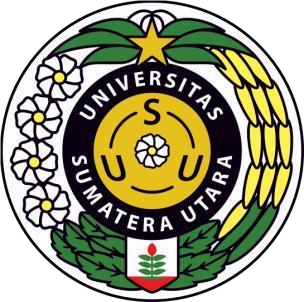 PANDUANPENYUSUNAN  PROPOSALPENGABDIAN  KEPADA MASYARAKATLEMBAGA PENGABDIAN KEPADA MASYARAKAT UNIVERSITAS SUMATERA UTARA2019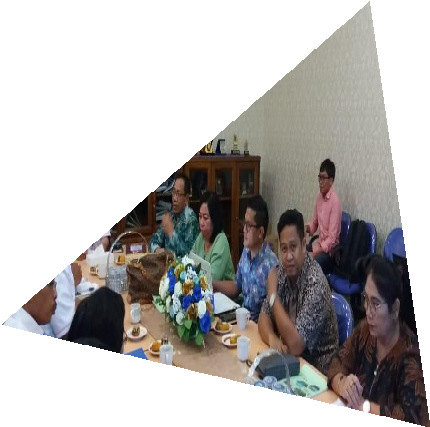 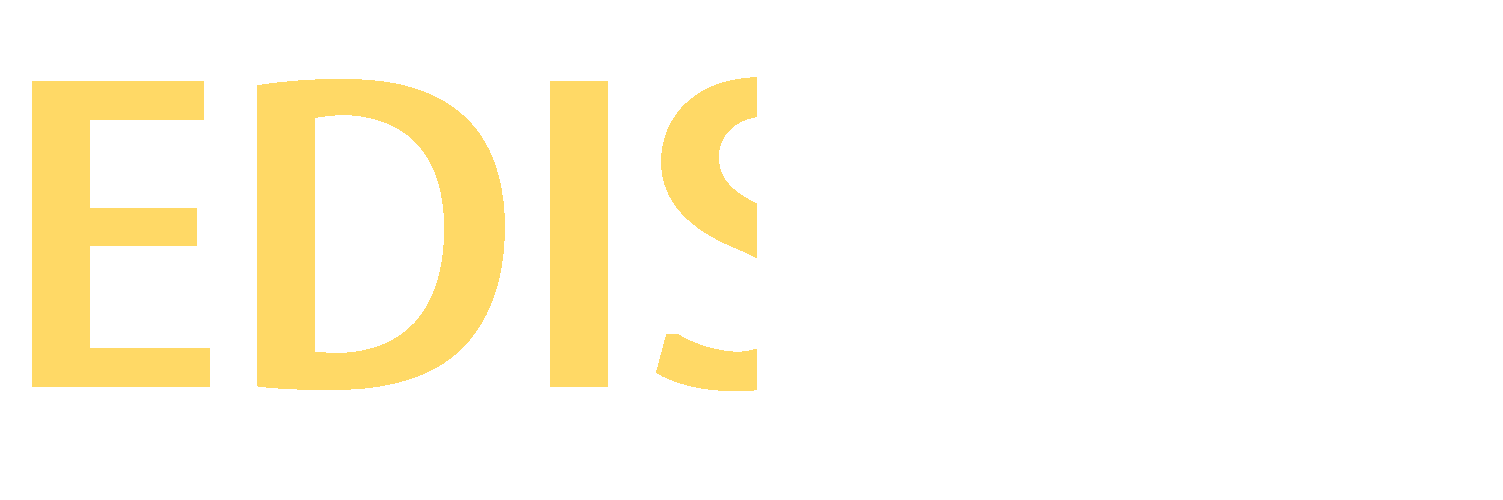 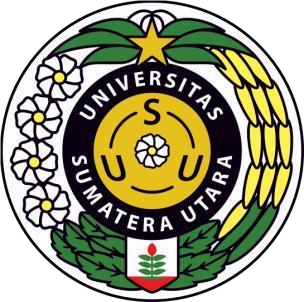 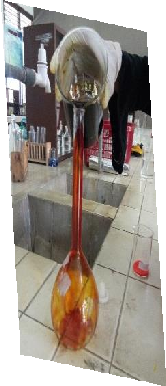 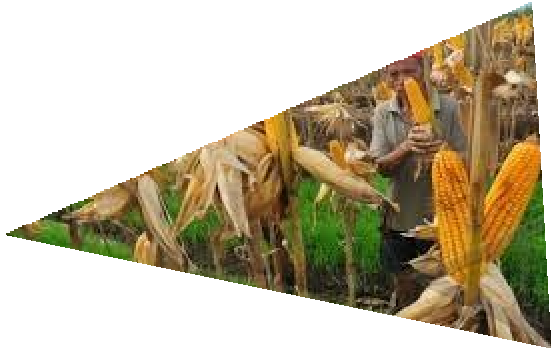 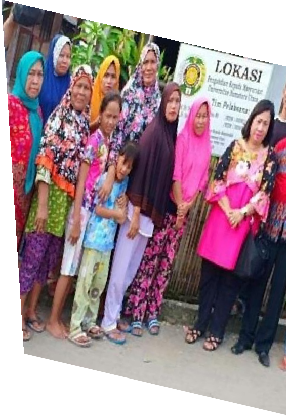 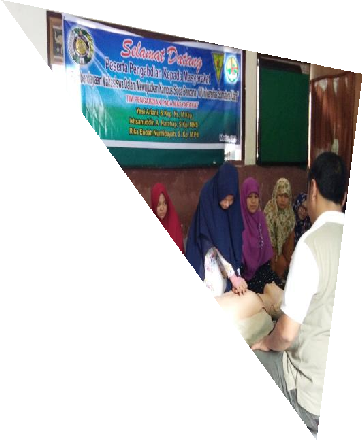 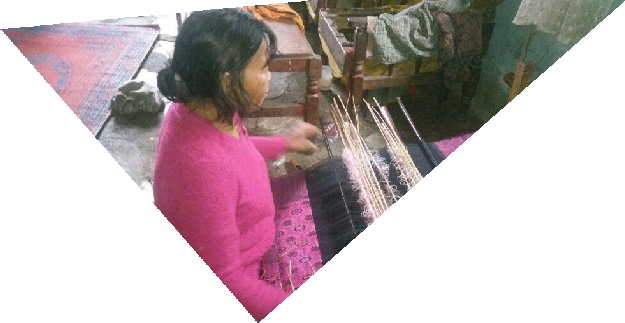 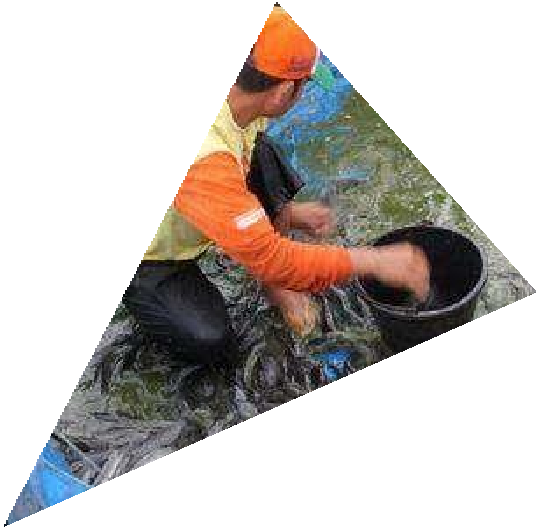 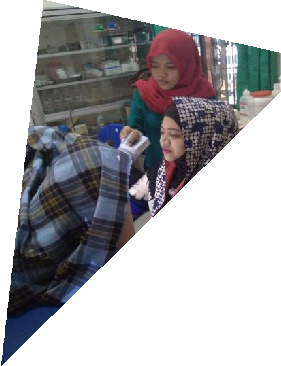 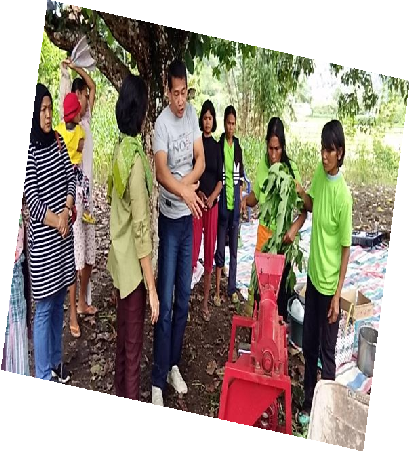 LEMBAGA PENGABDIAN KEPADAMASYARAKAT UNIVERSITAS SUMATERA UTARATAHUN 2019SAMBUTAN WAKIL REKTOR IIIAssalaamu’alaikum warohmatulloohi wabarokaatuh,Puji Syukur kehadirat Allah SWT yang telah melimpahkan segala nikmat sehingga buku Panduan Penyusunan Proposal Pengabdian Kepada Masyarakat Edisi 3 ini dapat diselesaikan. Penerbitan Buku Panduan ini merupakan upaya untuk meningkatkan kualitas, efektivitas, dan efisiensi pengelolaan pengabdian kepada masyarakat dalam rangka mencapai standar nasional pengabdian kepada masyarakat sebagaimana tertuang dalam Peraturan Menteri Riset, Teknologi, dan Pendidikan Tinggi Nomor 44 Tahun 2015 tentang Standar Nasional Pendidikan Tinggi.Upaya untuk meningkatkan kualitas dan kuantitas pengabdian kepada masyarakat terus menerus dilakukan oleh Universitas Sumatera Utara khususnya Lembaga Pengabdian Kepada Masyarakat untuk mencapai hasil pengabdian kepada masyarakat yang bermutu dan relevan dengan kebutuhan masyarakat Sumatera Utara.Dengan senang hati saya menyambut baik terbitnya Buku Panduan Penyusunan Proposal Pengabdian Kepada Masyarakat Edisi 3 ini dan semoga dapat lebih meningkatkan produktivitas dosen di perguruan tinggi. Kinerja Perguruan Tinggi bidang Pengabdian dievaluasi dari berbagai aspek, dimana Jumlah Pengabdian, Luaran Pengabdian, dan Revenue Generating merupakan aspek - aspek yang memberikan kontribusi signifikan untuk menaikkan peringkat Perguruan Tinggi pada tingkat nasional maupun internasional. Kepada seluruh dosen USU diminta untuk menyampaikan luaran Pengabdiannya ke Lembaga Pengabdian USU untuk didata dan diinput ke sistem penilaian kinerja bidang abdimas di http://simlitabmas.ristekdikti.go.id/kinerja_abdimas.Universitas Sumatera Utara mengucapkan terima kasih dan mendukung terbitnya Panduan Penyusunan Proposal Pengabdian Kepada Masyarakat Edisi 3 yang akan menjadi acuan dalam penyusunan proposal Pengabdian Kepada Masyarakat dengan sumber dana Universitas Sumatera Utara. Panduan ini diharapkan dapat memberikan informasi terkait bidang kajian yang akan dilaksanakan. Saya juga sangat berharap perah tiap – tiap fakultas untuk meningkatkan kuantitas dan kualitas program pengabdian beserta luarannya. Kepada pengelola Lembaga Pengabdian Kepada Masyarakat diminta untuk segera melaksanakan Sosialisasi Penyusunan Proposal dan Seleksi Proposal serta Penugasan Pengabdian Kepada Masyarakat.Terima kasih saya sampaikan kepada Ketua Lembaga Pengabdian Kepada Masyarakat beserta tim yang telah menyiapkan panduan ini.Wassalaamu’alaikum warohmatulloohi wabarokaatuh,Medan,	Februari 2019Wakil Rektor III,Drs. Mahyuddin K.M. Nasution, MIT, Ph.DNIP. 196712251998021001KATA PENGANTARBuku Panduan Pelaksanaan Pengabdian Kepada Masyarakat Universitas Sumatera Utara Edisi 3 ini merupakan buku ketiga yang disusun oleh Tim dari Lembaga Pengabdian Kepada Masyarakat Universitas Sumatera Utara (LPM USU). Panduan ini dimaksudkan sebagai panduan dalam rangka meningkatkan kualitas program pengabdian kepada masyarakat di Universitas Sumatera Utara, terutama mengenai luarannya yang harus terukur dan dapat dipublikasikan ditingkat regional dan nasional.Buku Panduan ini memuat panduan teknis penyusunan Usulan Program Pengabdian Kepada Masyarakat Program Mono Tahun /Multi Tahun /Berbasis Penelitian/Profesor Mengabdi/KKN-PPM/Dosen Wajib Mengabdi. Diharapkan para pengguna mendapatkan informasi yang lengkap untuk mengikuti perkembangan yang ada.Buku Panduan Edisi ke-3 ini diharapkan dapat mengatasi kesulitan memperoleh informasi yang diperlukan pada pelaksanaan pengabdian. Setiap program dalam buku panduan ini dijelaskan bab demi bab terpisah agar mudah dipahami dalam pelaksanaannya namun sama sekali tidak dimaksudkan untuk membatasi kreativitas para pengusul kegiatan. Disamping itu buku panduan ini masih jauh dari kesempurnaan, sehingga sewaktu-waktu dapat berubah sesuai kesepakatan internal LPM USU.Medan,	Februari 2019Ketua LPM USUProf. Tulus, Vor.Dipl.Math., M.Si., Ph.D.NIP.196209011988031002DAFTAR ISIBAB.X.PENUTUP	85LAMPIRAN - LAMPIRANLampiran 1 : Format Sampul Usulan ProposalLampiran 2 : Format Biodata Ketua/Anggota Tim PelaksanaLampiran 3 : Format Rekapitulasi Penggunaan KeuanganLampiran 4 : Format Surat Pernyataan Ketua PelaksanaLatar BelakangBAB I PENDAHULUANLampiran 5 : Format Surat Pernyataan Kesediaan dari MitraLampiran 6 : Format Surat Pernyataan Kesediaan Kerjasama (Multi Tahun)Lampiran 7 : Identitas dan Uraian Umum (Mono Tahun)Lampiran 8 : Identitas dan Uraian Umum (Multi Tahun)Lampiran 9 : Format Plang Penunjukan Lokasi PengabdianLampiran 10 : Warna Halaman Sampul Berdasarkan SkemaProgram Pengabdian kepada Masyarakat (PPM) merupakan salah satu kegiatan dari Tri Darma Perguruan Tinggi yang pelaksanaannya dikoordinir oleh Lembaga Pengabdian kepada Masyarakat Universitas Sumatera Utara (LPM USU). Program Pengabdian kepada Masyarakat (PPM) ini dimaksudkan sebagai program pemberdayaan dan pembelajaran masyarakat dalam memecahkan masalah yang mereka hadapi. Untuk Proposal Program Pengabdian yang ditargetkan untuk tahun pendanaan 2019 sumber dana  Non PNBP USU dan BPPTN USU adalah : 80 judul untuk Program Mono Tahun Dosen Reguler; 12 Judul untuk Program berbasis Penelitian; 6 Judul untuk Program Multi Tahun; 26 Judul untuk Program Profesor Mengabdi; 50 Judul untuk Program Mono Tahun Dosen Muda; 352 Judul untuk Program Dosen Wajib Mengabdi. Data tersebut disesuaikan dengan Rencana Kerja Anggaran 2019.Suksesnya Program Pengabdian kepada Masyarakat sangat ditentukan oleh kemampuan Tim Pengusul memahami permasalahan masyarakat sasaran. Permasalahan masyarakat  sasaran ini  dapat diketahui bila  Tim Pengusul pergi ke lokasi dimana akan diadakan kegiatan PPM dan mengadakan Focus  Group Discussion (FGD) bersama dengan masyarakatnya untuk mengidentifikasi permasalahan dan kebutuhan mereka sebelum pembuatan proposal.Program pengabdian kepada masyarakat selain difokuskan pada penerapan hasil pengabdian untuk meningkatkan keterampilan dan pemahaman pada masyarakat, Pengabdian kepada Masyarakat juga dilaksanakan untuk melihat seberapa baik implementasi pemenuhan standar nasional pengabdian kepada masyarakat, perlu dilakukan pengukuran kinerja pengabdian kepada masyarakat baik dari aspek sumberdaya yang dimiliki, aspek manajemen baik yang terkait proses, pelaksanaan maupun penilaian pengabdian kepada masyarakat, aspek luaran yang dihasilkan, bahkan sampai pada revenue yang dapat dihasilkan dari kegiatan pengabdian kepada masyarakat. Pelaksanaan penilaian dimaksud telah dilaksanakan untuk periode Kinerja Tahun 2016-2018. Periode penilaian berikutnya meliputi kinerja Tahun 2019-2021 yang akan menjadi dasar dalam pengelompokan perguruan tinggi berbasis kinerja pengabdian kepada masyarakat pada tahun 2019. Program ini dilaksanakan dalam bentuk pendidikan, pelatihan, dan pelayanan masyarakat. Khalayak sasarannya adalah masyarakat luas, baik kelompok, komunitas maupun lembaga di kawasan pedesaan. Rangkaian proses pengusulan, pelaksanaan, dan pelaporan dilaksanakan sesuai dengan tata cara dan format yang telah ditentukan, yakni Usul Proposal, Evaluasi Usul, Pemantauan (Monitoring dan Evaluasi), dan Laporan Akhir.MaksudKegiatan PPM ini diharapkan bersifat problem solving, komprehensif, bermakna, tuntas, dan berkelanjutan (sustainable) dengan sasaran yang tidak tunggal.A. Visi dan MisiBAB IIARAH PROGRAM PPMTujuanUntuk mengarahkan dan membina kemampuan dosen untuk peka terhadap permasalahan masyarakat ataumitra.Untuk mengarahkan dan membina kemampuan dosen dalam merumuskan solusi atau model penyelesaian terhadap permasalahan masyarakat atau mitra.Menjadi sarana latihan bagi dosen-dosen pemula di Universitas Sumatera Utara untuk mempublikasikan hasil pengabdian masyarakat dalam publikasi ilmiah lokal maupun nasional.Mengarahkan perilaku dan pola pikir ekonomi produktif dari kelompok masyarakat.ManfaatMeningkatnya pengetahuan dan keterampilan masyarakat sasaran untuk pemberdayaan masyarakat di kawasan pedesaan.Meningkatnya pengetahuan dan ketrampilan masyarakat dalam penerapan hasil pengabdian untuk kegiatan pemberdayaan masyarakat.Meningkatnya motivasi dan peluang dosen untuk menerapkan hasil-hasil penelitian dalam bentuk pengabdian kepada masyarakat.LuaranLuaran Program penerapan IPTEKS yang diharapkan dapat berupa:Publikasi JurnalPublikasi MediaPemakalah Forum IlmiahProduk/Barang (tersertifikasi atau terstandarisasi)HAKIBukuMitra Berbadan Hukum, danLuaran Iptek LainnyaVisi Lembaga Pengabdian Kepada Masyarakat USU adalah sebagai berikut :Pusat konsultasi dan sebagai rujukan bagi dunia usaha/industri dan kelompok masyarakat, Aktif dan mampu dalam pengembangan wilayah dan juga mampu dalam menggerak sertakan masyarakat dalam proses pembangunan nasional.Misi Lembaga Pengabdian Kepada Masyarakat USU adalah sebagai berikut :Menyelenggarakan pengabdian kepada masyarakat dengan menyebarluaskan hasil penelitian terapan, kaji tindak, teknologi tepat guna untuk meningkatkan mutu kehidupan masyarakat terutama masyarakat pedesaan.Meningkatkan mutu proses penyelenggaraan pengabdian pada masyarakat secara berkelanjutan melalui peningkatan kualitas sumber daya manusia, sarana dan prasarana, sumber daya informasi, organisasi dan manajemen.Mengembangkan kerjasama pengabdian pada masyarakat dengan instansi pemerintah dan duniausaha.Indikator KeberhasilanBerdasarakan pengamatan yang telah dilakukan oleh LPM dan Reviewer sebagai tim penilai pelaksana pengabdian akan menentukan dan memutuskan indikator keberhasilan dari pengabdian sesuai dengan apa yang telah dilaksanakan dilapangan.Peserta Pengabdian Kepada MasyarakatPelaksana pengabdian masyarakat dapat menghimbau (mengajak) kelompok masyarakat untuk turut serta mengikuti program yang tetuang dalam hal mengolah dan menciptakan sumber perekonomian yang hasilnya dapat bermanfaat bagi kehidupan masyarakat pada umumnya.Koordinasi PelaksanaanDiagram Proses Pelaksanaan Pengabdian kepada Masyarakat sumber dana Non PNBP dan BPPTN USU 2019LOKASI PENGABDIANBAB IV PENYELENGGARAAN PROGRAMDosen hanya diperbolehkan mengajukan satu judul sebagai ketua dan atau satu judul sebagai anggotaMitra pengabdian tidak boleh Institusi Pemerintah.Lokasi Pengabdian tidak boleh di lingkungan Universitas Sumatera Utara (kecuali SkemaDalam kegiatan pengabdian kepada masyarakat, lokasi menjadi salah satu tujuan dan sasaran bagi pelaksana pengabdian.Wajib menunjukkan lokasi dalam bentuk peta lokasi dan plang pengabdian.Bentuk dan ukuran plang sesuai dengan yang telah ditentukan oleh LPM USU.(Lampiran 6)Lokasi pengabdian dibatasi dalam radius maksimal 200 Km (kecuali ada Surat Rekomendasi dari Pimpinan LPM USU).SKEMA PENGABDIANProgram pengabdian yang diselenggarakan oleh Lembaga Pengabdian kepada Masyarakat untuk staf pengajar/dosen di Universitas Sumatera Utara meliputi kategori dan skema sebagai berikut.Mono Tahun Dosen Reguler : jangka waktu pelaksanaan minimal 6 bulan maksimal 1 tahun(tidak berkelanjutan).Mono Tahun Dosen Muda : jangka waktu pelaksanaan minimal 6 bulan maksimal 1 tahun(tidak berkelanjutan) dan diperuntukkan bagi staf pengajar/dosen yang belum pernah membuat pengabdianMulti Tahun : jangka waktu pelaksanaan 1 tahun (berkelanjutan sampai dengan 3 tahun).Profesor Mengabdi : jangka waktu pelaksanaan minimal 6 bulan maksimal 1 tahun (tidak berkelanjutan)Dosen Wajib Mengabdi : jangka waktu pelaksanaan minimal 6 bulan maksimal 1 tahun (tidak berkelanjutan) dan diutamakan bagi staf pengajar/dosen yang belum mendapat kesempatan dalam kompetisi hibah bersaing sumber dana USUBerbasis Penelitian : jangka waktu pelaksanaan minimal 6 bulan maksimal 1 tahun (tidak berkelanjutan). Pengajuan proposal disertai dengan surat keterangan/rekomendasi dari Unit Lembaga Penelitian USU.Luaran pengabdian masyarakat harus dapat terukur.Ketua dan anggota tim pelaksana adalah wajib sebagai dosen tetap USU aktif dan tidak sedang mengikuti tugas belajar atau pelatihan atau kegiatan lain minimum 6 bulan.Jumlah tim pengusul maksimal empat orang termasuk ketua.Khalayak sasaran (mitra) ditetapkan minimal 1 kelompok yang dibuktikan dengan surat kesediaan bekerjasama yang diberi materai Rp.6000,- dan nomor kontak mitra.Multi Tahun PPUPIK)Lokasi pengabdian berjarak radius 200 Km dari kota Medan (kecuali ada Surat Rekomendasi dari Pimpinan LPM USU).Jika terjadi perpindahan desa lokasi dan judul pengabdian yang tidak sesuai pada proposal awal harus diminta surat keterangan dari instansi yang berwenang misal: Camat, alasan dari perpindahan lokasi, perubahan judul pengabdian, dan harus berkonsultasi dengan LPM.Judul proposal harus linier dengan bidang ilmu tim pengusul, atau salah satu anggotanya berdisiplin ilmu linier dengan yang akan dikerjakan.Kelompok pengusul merupakan pelaksana langsung pengabdian masyarakat, bukan sebagai fasilitator.Pada pelaksanaan pengabdian ini, dana yang disetujui tidak boleh untuk menyewa tanah dan gedung.Staf dosen yang telah keluar SK pensiunnya tidak diperbolehkan masuk dalam tim pengabdian.Skema Penugasan Tim Pengabdian, Waktu Pelaksanaan, dan Pendanaan Program Pengabdian kepada Masyarakat adalah seperti pada tebel 1. :Ket : - Dosen hanya diperbolehkan mengajukan satu judul sebagai ketua dan atau satu judul sebagai anggota- Bagi Doesn tetap non PNS wajib melampirkan SK Rektor yang masih berlaku.BAB V PROPOSAL PENGABDIANMONO TAHUN REGULER/MONO TAHUN DOSEN MUDA5.1. PendahuluanProgram pengabdian Masyarakat Mono Tahun Reguler/Mono Tahun Dosen Muda adalah kegiatan pengabdian yang dilaksanakan oleh staf pengajar/dosen dalam jangka waktu maksimal 1 tahun dengan dengan dana yang sudah ditentukan. Adapun khalayak sasaran dari program ini adalah:Masyarakat yang produktif secara ekonomi (usaha mikro);Masyarakat yang belum produktif secara ekonomis, tetapi berhasrat kuat menjadi wirausahawan;danMasyarakat yang tidak produktif secara ekonomi (masyarakat umum/biasa).Khalayak sasaran (mitra) masyarakat yang produktif secara ekonomi seperti: kelompok perajin, kelompok nelayan, kelompok tani, kelompok ternak, yang setiap anggotanya memiliki karakter produktif secara ekonomis. Mitra sasaran industri rumah tangga (IRT) dengan kepemilikan usaha bersifat individu/perseorangan disyaratkan mempunyai karyawan minimal 4 orang di luar anggota keluarga. Mitra sasaran yang mengarah pada bidang ekonomi produktif disyaratkan merupakan kelompok dengan jumlah anggota minimal 5 orang, seperti kelompok dasawisma, pokdarwis, kelompok PKK, kelompok pengajian, kelompok ibu-ibu rumah tangga dan lain-lain.Mitra sasaran masyarakat yang tidak produktif secara ekonomi misalnya sekolah (PAUD, SD, SMP, SMA/SMK), karang taruna, kelompok ibu-ibu rumah tangga, kelompok anak-anak jalanan, RT/RW, dusun, desa, Puskesmas/Posyandu, Pesantren dan lain sebagainya.Jenis permasalahan yang wajib ditangani dalam program Mono Tahun, khususnya masyarakat produktif secara ekonomi atau calon wirausaha baru meliputi segi produksi dan manajemen usaha dan pemasaran. Untuk kegiatan yang tidak bermuara pada segi ekonomi, wajib mengungkapkan rinci permasalahan dalam segi utama yang diprioritaskan untuk diselesaikan, seperti peningkatan pelayanan, peningkatan ketentraman masyarakat, memperbaiki/membantu fasilitas layanan dan lain-lain.Kegiatan yang dilaksanakan pada mitra PKM baik mitra produktif secara ekonomi, mengarah ke produktif ekonomi dan mitra tidak produktif/sosial harus terdiri dari 2 bidang kegiatan yang membutuhkan kepakaran yang berbeda.TujuanTujuan Program pengabdian Masyarakat Mono Tahun adalah:membentuk/mengembangkan sekelompok masyarakat yang mandiri secara ekonomi dan Sosial;membantu menciptakan ketentraman, dan kenyamanan dalam kehidupa bermasyarakat;danmeningkatkan   keterampilan   berpikir,   membaca   dan   menulis atau keterampilan  lain yang dibutuhkan (softskill dan hardskill)LuaranLuaran wajib Program pengabdian Masyarakat Mono Tahun Reguler/Mono Tahun Dosen Muda adalah :satu artikel ilmiah yang dipublikasikan melalui Jurnal ber ISSN atau prosiding dari seminar nasional;publikasi pada media masa cetak/online/repocitory PT;Video Kegiatanpeningkatan daya saing (peningkatan kualitas, kuantitas, serta nilai tambah barang, jasa, diversifikasi produk, atau sumber daya lainnya sesuai dengan jenis kegiatan yang diusulkan);peningkatan penerapan iptek di masyarakat (mekanisasi, IT, dan manajemen)perbaikan tata nilai masyarakat (seni budaya, sosial, politik, keamanan, ketentraman, pendidikan, kesehatan)Luaran tambahan Program pengabdian Masyarakat Mono Tahun Reguler/Mono Tahun Dosen Muda berupa :Metode atau sistem; Produk (Barang atauJasa);HKI,Buku berISBN maupun tidak;Inovasi TTG,danPublikasi Internasional.Pemakalah Forum IlmiahMitra Berbadan HukumKriteria dan PengusulanKriteria dan persyaratan umum pengusulan Program pengabdian Masyarakat Mono Tahun Reguler/Mono Tahun Dosen Muda adalah sebagai berikut.Pengusul dengan kompetensi multidisiplin sesuai dengan bidang yang diusulkan (minimal dua kompetensi).Program pengabdian Masyarakat Mono Tahun adalah program mono tahun dengan jangkawaktu kegiatan selama enam bulan.Biaya dari Non PNBP USU Tahun Anggaran 2019 sudah diperhitungkan termasuk kewajiban yang berkenaan dengan komponen pajak yang harus dibayarkan.Usulan dana Maksimum Rp40.000.000,- (Mono Tahun Reguler)Usulan dana Maksimum Rp20.000.000,- (Mono Tahun Dosen Muda)Memiliki Satu Mitra SasaranMelibatkan minimal 2(dua) orang MahasiswaJumlah tim pelaksana maksimum empat orang. (1 ketua dan 3 Anggota)Semua tanda tangan pada Halaman Pengesahan, Biodata Pengusul, dan Surat Kesepakatan Kerja Sama Mitra harus asli (bukan hasil pemindaian).Usulan disimpan menjadi satu file dalam format pdf dengan ukuran maksimum 5 MB dan diberi nama Nama Ketua Pelaksana_Mono Tahun2019.pdf, kemudian diunggah ke simabdimas. dan dokumen cetak diserahkan ke LPM USU setelah proposal dinyatakan diterima.PenilaianPenilaian dilakukan oleh dua Reviewer dan format penilaian proposal usulan program Pengabdian Kepada Masyarakat adalah seperti pada Tabel 2. :TABEL 2. : FORMAT PENILAIAN USULAN PROGRAM PENGABDIAN KEPADA MASYARAKAT MONO TAHUN REGULER/ MONO TAHUN DOSEN MUDANama Ketua Tim Pengusul	:   ................................................................................................................................Judul	:   ................................................................................................................................Ket : (1: sangat buruk sekali; 2: buruk sekali; 3: buruk; 5: baik; 6: baik sekali; 7: istimewa)*)	Skor Skala 1 s/d7**)	Nilai Bobot = Skor x BobotKesimpulan    : dapat dilanjutkan tanpa perbaikan/	Medan, perlu perbaikan/ Tidak layak dilanjutkan	PenilaiSaran :	Nama :………………………….………………………………………………..………………………………………………..	Tanda Tangan :…………………………………………………………………..*) Coret yang tidak perluSistematika Usulan Proposal Program Pengabdian Mono Tahun Reguler-/ Mono Tahun Dosen MudaUsulan Pengabdian Masyarakat maksimal 20 halaman (tidak termasuk halaman sampul, halaman pengesahan, dan lampiran), yang ditulis menggunakan font Times New Roman ukuran 12 dengan jarak baris 1,5 spasi dan ukuran kertas A-4 serta mengikuti sistematika sebagaiberikut:HALAMAN SAMPUL (Lampiran 1) : Warna sampul ditentukan oleh LPMHALAMAN PENGESAHAN (cetak melalui simabdimas.usu.ac.id)IDENTITAS DAN URAIAN UMUM (Lampiran 7)DAFTAR ISIRINGKASAN (maksimum satu halaman)Kemukakan tujuan dan target khusus yang ingin dicapai serta metode yang akan dipakai dalam pencapaian tujuan tersebut. Ringkasan harus mampu menguraikan secara cermat dan singkat tentang rencana kegiatan yang diusulkan dan ditulis dengan jarak satu spasi.BAB 1 PENDAHULUANPada bab ini diuraikan analisis situasi yang mencakup hal-hal berikut :Analisis SituasiPada bagian ini diuraikan analisis situasi fokus kepada kondisi terkini mitra yang mencakup hal-hal berikut :Untuk Pengusaha Mikro/JasaLayananTampilkan profil mitra yang dilengkapi dengan data dan gambar/foto situasi mitra.Uraikan segi produksi dan manajemen usaha mitra.Ungkapkan selengkap mungkin persoalan yang dihadapi mitra.Untuk Masyarakat Calon PengusahaTampilkan profil mitra yang dilengkapi dengan data dan gambar/foto situasi mitra.Jelaskan potensi dan peluang usahanya.Uraian juga dikelompokkan menjadi aspek produksi dan manajemen usaha.Ungkapkan seluruh persoalan keberadaan sumberdaya yang dihadapi mitra.Untuk Masyarakat UmumUraiakan lokasi mitra dan kasus yang terjadi/pernah terjadi dan didukung dengan data dan gambar/foto.Jelaskan aspek sosial, budaya, religi, kesehatan, mutu layanan atau kehidupan bermasyarakat.Ungkapkan seluruh persoalan yang dihadapi saat ini (konflik, sertifikat tanah, kebutuhan air bersih, premanisme, buta bahasa dan lain-lain).Permasalahan khusus yang dihadapi oleh mitra.Permasalahan MitraMengacu kepada butir Analisis Situasi, uraikan permasalahan mitra yang mencakup hal-hal berikutini:Untuk Pengusaha Mikro/Jasa Layanan : penentuan permasalahan prioritas mitra baik produksi maupun manajemen yang disepakati bersama.Untuk kelompok calon wirausaha baru : penentuan permasalahan prioritas mitra baik produksi maupun manajemen untuk berwirausaha yang disepakati bersama.Untuk Masyarakat Umum : nyatakan persoalan prioritas mitra dalam aspek sosial, budaya, religi, mutu layanan atau kehidupan bermasyarakat.Tuliskan secara jelas justifikasi pengusul bersama mitra dalam menentukan persoalan prioritas yang disepakati untuk diselesaikan selama pelaksanaan program PKM.Usahakan permasalahan prioritas bersifat spesifik, konkret serta benar-benar sesuai dengan kebutuhan mitra.Tuliskan secara jelas justifikasi pengusul bersama mitra dalam menentukan persoalan prioritas yang disepakati untuk diselesaikan selama pelaksanaan program mono tahun.Usahakan permasalahannya bersifat spesifik, terukur, konkret serta benar-benar merupakan permasalahan prioritas mitra.BAB 2SOLUSI DAN TARGET LUARANTuliskan semua solusi yang ditawarkan untuk menyelesaikan permasalahan yang dihadapi mitra secara sistematis sesuai dengan prioritas permasalahan. Solusi harus terkait betul dengan permasalahan prioritas mitra.Tuliskan jenis luaran yang akan dihasilkan dari masing-masing solusi tersebut baik dalam segi produksi maupun manajemen usaha (untuk mitra ekonomi produktif/mengarah ke ekonomi produktif) atau sesuai dengan solusi spesifik atas permasalahan yang dihadapimitra dari kelompok masyarakat non ekonomi/umum.Setiap solusi mempunyai luaran tersendiri dan sedapat mungkin terukur atau dapat dikuantitatifkan.Jika luaran dapat berupa produk atau barang atau sertifikat dan sejenisnya, nyatakan juga spesifikasinya.Buatlah rencana capaian luaran seperti pada Tabel 3 sesuai dengan luaran yang ditargetkan.Tabel 3 Rencana Target Capaian LuaranKeterangan :1) Isi dengan belum/tidak ada, draf, submitted, reviewed, atau accepted/published2) Isi dengan belum/tidak ada, draf, terdaftar, atau sudah dilaksanakan3) Isi dengan belum/tidak ada, draf, atau terdaftar/granted4) Isi dengan belum/tidak ada, produk, penerapan, besar peningkatan5) Isi dengan belum/tidak ada, draf, produk, atau penerapan6) Isi dengan belum/tidak ada, draf, proses editing/sudah terbitBAB 3METODE PELAKSANAANMetode pelaksanaan kegiatan menjelaskan solusi yang ditawarkan untuk mengatasi permasalahan yang memuat hal-hal berikut ini.Untuk Pengusaha Mikro/Jasa Layanan, dan untuk Kelompok Calon Wirausaha Baru maka metode pelaksanaan kegiatan terkait dengan tahapan atau langkah-langkah dalam melaksanakan solusi dari permasalahan mitra, minimal dalam dua bidang permasalahan yang berbeda yang ditangani pada mitra, seperti:Permasalahan dalam bidang produksiPermasalahan dalam bidang manajemenPermasalahan dalam bidang pemasaran, dan lain-lainUntuk Masyarakat Umum, nyatakan persoalan prioritas mitra dalam aspek sosial, budaya, religi, mutu layanan atau kehidupan bermasyarakatUraikan secara jelas justifikasi pengusul bersama mitra dalam menentukan persoalan prioritas yang disepakati untuk diselesaikan selama pelaksanaan program mono tahun. Permasalahan bersifat spesifik, konkrit serta benar-benar merupakan permasalahan prioritasmitraUraikan metode pendekatan yang ditawarkan untuk menyelesaikan persoalan mitra program yang telah disepakati bersama untuk kedua aspek utama dalam kurun waktu realisasi program mono tahun, (untuk mitra usaha mikro atau calon wirausaha)Uraikan metode pendekatan yang ditawarkan untuk menyelesaikan persoalan sosial, budaya, religi dan lain-lain yang telah disepakati bersama (untuk mitra masyarakat non produktif secaraekonomis)Uraikan prosedur kerja untuk mendukung realisasi metode yang ditawarkanTuliskan rencana kegiatan yang menunjukkan langkah-langkah solusi atas persoalan pada kedua aspekutamaUraikan bagaimana partisipasi mitra dalam pelaksanaan programTuliskan jenis luaran yang akan dihasilkan sesuai dengan rencana kegiatan baik dalam aspek produksi maupun manajemen usaha (atau dua aspek utama),danJika luaran berupa produk atau barang atau sertifikat dan sejenisnya, nyatakan juga spesifikasinyab. Jadwal KegiatanJadwal kegiatan disusun dalam bentuk bar chart (terlampir) untuk rencana pelaksanaan pengabdian kepada masyarakat yang diajukan dan sesuai dengan format.Format Jadwal KegiatanDAFTAR PUSTAKADaftar Pustaka disusun berdasarkan sistem nama dan tahun, dengan urutan abjad nama pengarang, tahun, judul tulisan, dan sumber. Hanya pustaka yang dikutip dan diacu dalam usulan pengabdian yang dicantumkan dalam Daftar Pustaka.a. Anggaran BiayaBAB 4BIAYA DAN JADWAL KEGIATANLAMPIRAN-LAMPIRAN- Lampiran 1. Biodata Ketua dan Anggota Tim Pengusul yang telah ditandatangani asli.Justifikasi anggaran disusun secara rinci dan dilampirkan sesuai dengan format (terlampir). Ringkasan anggaran biaya yang diajukan sesuai bentuk tabel 4:Tabel 4 : Ringkasan anggaran biayaCatatan : tidak boleh ada anggaran honorarium untuk tim pelaksanaLampiran 2. Gambaran Iptek yang akan ditransfer kepada mitra.Lampiran 3. Gambar Lokasi mitra (menunjukkan jarak kedua Mitra dari PT) dengan ketentuan jarak tidak lebih dari 200km)Lampiran 4. Denah Lokasi Wilayah Mitra. (memuat petunjuk arah ke lokasi)Lampiran 5. Surat Pernyataan Kesediaan Bekerjasama dari Mitra Pengabdian bermaterai Rp 6.000, dan nomor telepon mitra yang dapat dihubungi. (Lampiran 5)Lampiran 6. Justifikasi AnggaranBAB VIPROPOSAL PENGABDIAN MULTI TAHUNProgram Pengembangan KewirausahaanPendahuluanProgram Pengembangan Kewirausahaan adalah program dengan misi menghasilkan wirausaha- wirausaha baru dari kampus, melalui program terintegrasi dengan kreasi metode yang diserahkan sepenuhnya kepada perguruan tinggi melalui Program Pengembangan Kewirausahaan (PPK). Setiap perguruan tinggi berhak mengelola lebih dari satu program PPK. PPK boleh diusulkan oleh Fakultas/jurusan dengan melibatkan sejumlah dosen yang berpengalaman berwirausaha dari berbagai disiplin ilmu. PPK melaksanakan pembinaan kepada tenant melalui pelatihan manajemen usaha dan sejumlah kegiatan kreatif lainnya untuk menghasilkan wirausaha baru yang mandiri berbasis iptek. Tenant harus meningkatkan keterampilan dalam menghasilkan produk di program studi masing-masing. Pengelola PPK juga disarankan berkolaborasi dengan lembaga-lembaga yang terkait dengan pengembangan kewirausahaan, baik di dalam maupun di luar kampus, termasuk program pengembangan usaha produk intelektual kampus (PPUPIK) di perguruan tinggi masing-masing.Misi PPK adalah memandu perguruan tinggi menyelenggarakan unit layanan kewirausahaan yang profesional, mandiri dan berkelanjutan, serta berwawasan ekonomi berbasis pengetahuan. PPK harus mandiri dan operasionalnya berkelanjutan, sehingga PPK diberi peluang untuk mampu menjadi unit profit.PPK dapat dilaksanakan dalam bentuk pelatihan kewirausahaan, menempatkan mahasiswa untuk melaksanakan magang pada perusahaan yang mapan/unit-unit usaha/PPUPIK di perguruan tinggi tersebut dan memfasilitasi mahasiswa dalam berwirausaha. Pelatihan dilaksanakan untuk memberikan pengetahuan kewirausahaan, mendorong tumbuhnya motivasi berwirausaha, meningkatkan pemahaman manajemen (organisasi, produksi, keuangan, dan pemasaran) serta membuat rencana bisnis atau studi kelayakan usaha. Kegiatan magang pada perusahaan/unit-unit usaha/PPUPIK dilaksanakan untuk memberikan pengalaman praktis kewirausahaan kepada mahasiswa dengan cara ikut bekerja sehari-hari pada unit usaha tersebut. Mahasiswa yang telah mulai berwirausaha, mahasiswa Program Kreativitas Mahasiswa Kewirausahaan (PKMK), Program Kreativitas Mahasiswa (PKM) lainnya, Program Mahasiswa Wirausaha (PMW), mahasiswa yang berminat dan sedang merintis usaha, dan alumni yang berminat atau baru merintis usaha bisa menyempurnakan kegiatan kewirausahaan yang telah dilakukan sebelumnya, untuk meningkatkan usahanya. Pengelola Program PPK perguruan tinggi disarankan untuk menggali jenis komoditasbisnis para tenant yang diutamakan dalam bentuk produk barang/jasa yang unik dan unggul sesuai dengan bakat dan tidak hanya sekedar terpaku pada minatnya.Unit layanan PPK membina tenant yang telah diseleksi sebanyak 20 orang selama 3 (tiga) tahun. Setiap tahun wajib menghasilkan minimal 5 wirausaha baru mandiri. Seleksi tenant baru dilaksanakan untuk menggantikan sejumlah tenant yang telah mandiri tersebut, sehingga tiap tahun jumlah tenant yang dibina tetap 20 orang. Tenant dapat bersifat individu atau kelompok, apabila dalam bentuk kelompok maksimal jumlah anggotanya adalah 3 orang. Dari 20 orang tenant dapat membentuk maksimal 4 kelompok dan sisanya bersifat individu. Tenant dari alumni dibatasi maksimal 5 orang. Tenant dimungkinkan diberikan bantuan untuk pembelian peralatan atau perbaikan sarana produksi yang sifatnya bergulir.Program PPK diharapkan juga bersinergi dengan bidang kemahasiswaan perguruan tinggi untuk merekrut mahasiswa yang mendapatkan PKMK atau PKM lainnya, mahasiswa dan alumni yang sedang merintis usaha sebagai tenant.TujuanTujuan Program Program Pengembangan Kewirausahaan adalah sebagai berikut :Menciptakan wirausaha baru mandiri yang berbasis iptek;Meningkatkan jejaring antara kewirausahaan perguruan tinggi dengan masyarakat industri dan lembaga lainnya; danMenciptakan metode pelatihan kewirausahaan yang sesuai bagi mahasiswa PKMK/PKM lainnya/PMW/mahasiswa yang sedang merintis usaha/alumni wirausaha.Luaran Program Pengembangan KewirausahaanLuaran wajib Program Pengembangan Kewirausahaan adalah :Miminal pertahun menghasilkan satu artikel ilmiah yang dipublikasikan melalui Jurnal nasional ber ISSN (bukan pada jurnal terbitan PT pengusul) atau satu artikel dalam prosiding ber ISBN dari seminar internasional yang dilaksanakan di dalam negeri;Artikel pada media massa cetak/elektronik tiap tahun;Video Kegiatan, danMinimal menghasilkan lima wirausaha baru mandiri berbasis iptek per rtahun yang siap beraktivitas di masyarakat.Luaran Program Pengembangan Kewirausahaan dapat berupa luaran lainnya di luar luaran wajib di atasKriteria dan PengusulanKriteria dan persyaratan umum pengusulan hibah pengabdian Program Pengembangan Kewirausahaan adalah sebagai berikut.a. Jangka waktu kegiatan adalah tiga tahun secara berurutan;b.Tenant diutamakan mahasiswa yang pernah mendapatkan Program Kreativitas Mahasiswa Kewirausahaan (PKMK) atau Program Kreativitas Mahasiswa (PKM) lainnya, Program Mahasiswa Wirausaha (PMW), mahasiswa yang berminat dan sedang merintis usaha, atau mahasiswa yang sudah merintis usaha baru atau alumni yang berminat atau baru merintis usaha;c. Tenant bisa menjalankan usaha secara individu dan boleh berkelompok;d.Jumlah tenant yang dibina sebanyak 20 orang (yang diseleksi di tahun ke-1) dan boleh lintas program studi; Setiap tahun wajib menghasilkan minimal lima wirausaha baru mandiri; dane. Seleksi tenant baru dilaksanakan untuk pengganti yang telah mandiri tersebut, sehingga jumlah tenant tiap tahun tetap 20 orang;Jumlah usaha yang dijalankan dari 20 tenant, minimal lima jenis usaha serta berbasis iptek diutamakan yang unik dan unggul; danUsulan dana per tahun ke DRPM maksimum Rp60.000.000Usulan pengabdian disimpan menjadi satu file dalam format pdf dengan ukuran maksimum 5 MB dan diberi nama Nama Ketua Pelaksana_PPK2019.pdf, kemudian diunggah ke simabdimas dan dokumen cetak diserahkan ke LPM USU setelah proposal dinyatakan diterima.PenilaianPenilaian dilakukan oleh dua Reviewer dan format penilaian proposal usulan Program Pengembangan Kewirausahaan adalah seperti pada Tabel 5. :TABEL 5. : FORMAT PENILAIAN USULAN PROGRAM PENGEMBANGAN KEWIRAUSAHAANNama Ketua Tim Pengusul	:   ................................................................................................................................Judul	:   ................................................................................................................................Ket : (1: sangat buruk sekali; 2: buruk sekali; 3: buruk; 5: baik; 6: baik sekali; 7: istimewa)*)	Skor Skala 1 s/d7**)	Nilai Bobot = Skor x BobotKesimpulan    : dapat dilanjutkan tanpa perbaikan/	Medan, perlu perbaikan/ Tidak layak dilanjutkan	PenilaiSaran :	Nama :………………………….………………………………………………..………………………………………………..	Tanda Tangan :…………………………………………………………………..*) Coret yang tidak perluSistematika Usulan Proposal Program Pengembangan KewirausahaanUsulan Pengabdian Masyarakat Program Pengembangan Kewirausahaan maksimal 20 halaman (tidak termasuk halaman sampul, halaman pengesahan, dan lampiran), yang ditulis menggunakan font Times New Roman ukuran 12 dengan jarak baris 1,5 spasi dan ukuran kertas A-4 serta mengikuti sistematika sebagaiberikut:HALAMAN SAMPUL (Lampiran 1) : Warna sampul ditentukan oleh LPMHALAMAN PENGESAHAN (cetak melalui simabdimas.usu.ac.id)IDENTITAS DAN URAIAN UMUM (Lampiran 8)DAFTAR ISIRINGKASAN (maksimum satuhalaman)Kemukakan tujuan dan target khusus yang ingin dicapai serta metode yang akan dipakai dalam pencapaian tujuan tersebut. Ringkasan harus mampu menguraikan secara cermat dan singkat tentang rencana kegiatan yang diusulkan dan ditulis dengan jarak satu spasi.BAB 1 PENDAHULUANPada bab ini diuraikan analisis situasi yang mencakup hal-hal berikut :Uraikan kondisi kewirausahaan di perguruan tinggi pengusul saat ini. Informasikan jumlah mahasiswa PKMK/PKM lainnya, PMW dan mahasiswa yang merintis usaha baru serta produk/komoditas yang sudah dihasilkan atau dijual.Informasikan potensi dan nilai ekonomi produk mahasiswa PKMK/PKM lainnya, PMW, mahasiswa yang merintis usaha baru, dan alumni yang berminat sebagai tenant.Ungkapkan keunggulan iptek produk tenant dalam PPK.Jelaskan kesiapan pengelola, sarana perguruan tinggi dan kelembagaan yang terkait dengan kewirausahaan di perguruan tinggi pengusul.Informasikan ada tidaknya PPKIK di perguruan tinggi pengusul dan jelaskan kondisi dan komoditasnya.BAB 2 TARGET DAN LUARANTuliskan jenis luaran yang akan dihasilkan sesuai dengan rencana kegiatan baik dalam segi produksi maupun manajemen usaha (atau dua bidang utama). Luaran wajib dalam program PPK berupa artikel ilmiah Publikasi di jurnal nasional/internasional/proceeding, jasa, produk/barang; dan atau paten. Jelaskan juga jumlah tenant yang akan menjadi wirausaha akhir tahun pertama. Bentuk peningkatan usaha tenant setelah dapat pembinaan dari unit PPK. Kerja sama yang dapat dilakukan dengan lembaga lain yang terkait dengan kewirausahaan. Target luaran harus terukur. Target luaran dituliskan dengan menggunakan format seperti tabel 6.Tabel 6. Rencana Target Capaian Tahunan Wajib1) TS = Tahun sekarang (tahun pertama)2) Isi dengan belum/tidak ada, draf, submitted, reviewed, atau accepted/published3) Isi dengan belum/tidak ada, draf, terdaftar, atau sudah dilaksanakan4) Isi dengan belum/tidak ada, draf, atau terdaftar/granted5) Isi dengan belum/tidak ada, draf, produk, atau penerapan6) Isi dengan belum/tidak ada, draf, proses editing/sudah terbit7) Isi dengan belum tercapai, tercapai atau melebihiBAB 3METODE PELAKSANAANPada bab ini diuraikan analisis situasi yang mencakup hal-hal berikut.a.Pola rekrutmen tenant peserta PPK, mengacu kepada luaran program, lima wirausaha baru/tahun.Metode pendekatan yang akan diterapkan seperti pelatihan kewirausahaan, magang pada industri mitra, pola pembimbingan, pengawasan terhadap tenant, teknik pembiayaan usaha tenant, pola pemberian bantuan teknologi dan metode penyelesaian masalah.Kemungkinan adanya kolaborasi dengan lembaga sejenis di luar kampus dan pola operasinya.Jelaskan secara rinci mengenai persiapan, pelaksanaan, dan evaluasi kegiatan PPK mengacu kepada uraian dalam metode pelaksanaan.Nyatakan secara wajar jumlah tenant yang menjadi wirausaha per tahun dan strategi pengisiannya kembali sehingga jumlah tenant tetap 20 orang per tahun.Uraikan rencana pengembangan unit PPK pada tahun-tahun selanjutnya.BAB 4 KELAYAKAN TIM PELAKSANAHal-hal yang harus dilakukan pada bagian ini adalah sebagai berikut.Uraikan secara ringkas kinerja Tim Pelaksana di Universitas Sumatera Utara, khususnya pengabdian dalam bidang kewirausahaan dan penerapan Iptek ke masyarakat dalam 2 (dua) tahun terakhir.Uraikan jenis kepakaran yang diperlukan untuk melaksanakan Program Pengembangan Kewirausahaan pada setiap tahunnya dan tuliskan siapa pakarnya.Jelaskan sarana yang tersedia di Universitas Sumatera Utara, yang dapat digunakan untuk mendukung Program Pengembangan Kewirausahaan.BAB 5JADWAL KEGIATAN DAN BIAYAJadwal KegiatanJadwal kegiatan disusun berdasarkan uraian sesuai dengan solusi yang ditawarkan, dalam bentuk bar chart.Anggaran BiayaJustifikasi anggaran disusun secara rinci dan dilampirkan sesuai dengan format (terlampir).Ringkasan anggaran biaya yang diajukan sesuai bentuk tabel 7.:Tabel 7. Format Ringkasan Anggaran Biaya Program Multi Tahun yang diajukan setiap tahunREFERENSIReferensi disusun berdasarkan sistem nama dan tahun (bukan sistem nomor), dengan urutan abjad nama pengarang, tahun, judul tulisan, dan sumber. Hanya pustaka yang disitasi pada usulan yang dicantumkan dalam Referensi.LAMPIRAN-LAMPIRANLampiran1. Biodata ketua dan anggota tim pengusul (Lampiran 2)Lampiran2. Biodata Pengusaha Mitra yang telah ditanda tangani (Format bebas)Lampiran3. Denah lokasi usaha mitra (diberi keterangan jarak antara Universitas Sumatera Utara dengan lokasi masing-masing calon mitra).Lampiran4. Surat Pernyataan Kesediaan Kerja Sama (dari semua calon mitra) yang telah ditanda tangani di atas Meterai Rp6.000,- (Lampiran 6)Lampiran5. Justifikasi anggaranProgram Pengembangan Produk Unggulan DaerahPendahuluanProduk unggulan daerah merupakan produk berupa jasa dan barang dengan keunikan/ciri khas di tingkat desa/setingkat desa, kecamatan, kabupaten, dan provinsi, yang dihasilkan oleh koperasi, kelompok usaha masyarakat, dan usaha mikro kecil dan menengah (UMKM). Para pelaku usaha berupaya memanfaatkan dan mengoptimalkan potensi sumber daya alam, sumber daya manusia, maupun potensi budaya lokal, untuk mengembangkan produknya agar mudah dikenal, mudah didapat, dan berdaya saing yang tinggi. Potensi produk unggulan yang terdapat di berbagai wilayah Indonesia, memungkinkan untuk dikembangkan lebih lanjut dengan bantuan dosen di perguruan tinggi, melalui kegiatan pengabdian kepada masyarakat secara berkesinambungan selama tiga tahun dalam Program Pengembangan Produk Unggulan Daerah (PPPUD). Berdasarkan hasil evaluasi pelaksanaan dan substansi dari skema PPPE (Program Pengembangan Produk Ekspor), dan Hi-Link yang terdapat pada panduan edisi sebelumnya maka DRPM mengambil kebijakan untuk melebur kedua skema tersebut menjadi satu dengan skema PPPUD.Kriteria produk  unggulan adalah : a)   mempunyai kandungan  lokal	yang menonjol dan inovatif di sektor pertanian, industri, dan jasa, b) mempunyai daya saing tinggi di pasaran,c) jangkauan pemasaran yang luas baik di dalam negeri maupun global, d) mempunyai ciri khas daerah dan melibatkan tenaga kerja setempat, e) ketersediaan bahan baku memadai, f) tidak merusak lingkungan, berkelanjutan serta tidak merusak budaya setempat. Pengembangan produk unggulan juga akan lebih berhasil bilamana didukung oleh peran serta pemerintah derah.Mitra program PPPUD adalah koperasi, kelompok usaha masyarakat, dan Usaha Mikro Kecil Menengah (UMKM), dan dengan karakter sebagai berikut: 1) Usaha sudah berjalan minimal satu tahun; 2) Merupakan produk/jasa unggulan daerah, seperti produk berbasis hasil perkebunan, pertanian, perikanan, makanan olahan, seni pertunjukan, kerajinan, dan industri kreatif lainnya; 3) produk/jasa yang memiliki keunikan/ciri khas lokal/daerah setempat; 4) potensi pasar dalam negeri atau tujuan ekspor; 5) bersifat ramah lingkungan dan berbasis budaya setempat; 6) calon mitra berjumlah satu mitra; 7) membutuhkan penerapan IPTEK; dan 8) berpotensi dapat dikembangkan lebih lanjut melalui program PPPUD.TujuanTujuan Program Program Pengembangan Unggulan Daerah adalah sebagai berikut :Meningkatkan pengetahuan dan keterampilan koperasi, kelompok usaha masyarakat, dan UMKM yang berperan memacu pertumbuhan produk/jasa unggulan daerah untuk pasar dalam negeri dan pasar global;Meningkatkan kualitas dan kuantitas produk/jasa agar berdaya saing tinggi dengan tetap berpijak pada keunikan/ciri khas daerahnya;c.Meningkatkan daya tarik produk/jasa unggulan kepada masyarakat luas/pasar, memperkuat koperasi, kelompok usaha masyarakat, dan umkm agar tangguh, berkembang, dan memberikan pendapatan bagi masyarakat sekitarnya;Berperan aktif menjaga keberlangsungan warisan budaya lokal;Mempercepat difusi teknologi dan manajemen dari masyarakat perguruan tinggi ke masyarakat industri; danMengembangkan proses link and match antara perguruan tinggi, industri, pemda dan masyarakat luas.Luaran Program Pengembangan Produk Unggulan DaerahLuaran wajib Program Pengembangan Produk Unggulan Daerah adalah :Minimal pertahun menghasilkan satu artikel ilmiah yang dipublikasikan melalui Jurnal nasional ber ISSN atau satu artikel dalam prosiding ber ISBN dari seminar internasional yang dilaksanakan di dalam negeri;Artikel pada media massa cetak/elektronik tiap tahun;Video kegiatan; danPeningkatan keberdayaan mitra sesuai permasalah yang dihadapi.Luaran tambahan Program Pengembangan Produk Unggulan Daerah dapat berupa luaran lainnya di luar luaran wajib di atasKriteria dan PengusulanKriteria dan persyaratan umum pengusulan hibah pengabdian Program Pengembangan Produk Unggulan Daerah adalah sebagai berikut :Tim pengusul berjumlah 4 orang (1 ketua dan 3 anggota);Pengusul dengan kompetensi multidisiplin sesuai dengan bidang yang diusulkan, minimal 2 (dua) kompetensi, dan dimungkinkan untuk berkolaborasi dengan perguruan tinggi lain bila dosen dengan kompetensi yang diperlukan tidak ada di perguruan tinggi pengusul; danWajib melibatkan sedikitnya 4 orang mahasiswa per tahun.	Usulan pengabdian disimpan menjadi satu file dalam format pdf dengan ukuran maksimum 5 MB dan diberi nama Nama Ketua Pelaksana_PPUD2019.pdf, kemudian diunggah ke simabdimas dan dokumen cetak diserahkan ke LPM USU setelah proposal dinyatakan diterima.PenilaianPenilaian dilakukan oleh dua Reviewer dan format penilaian proposal usulan Program Pengembangan Produk Unggulan Daerah adalah seperti pada Tabel 8. :TABEL 8. : FORMAT PENILAIAN USULAN PROGRAM PENGEMBANGAN PRODUK UNGGULAN DAERAHNama Ketua Tim Pengusul	:   ................................................................................................................................Judul	:   ................................................................................................................................Keterangan:Skor : 1, 2, 3, 5, 6, 7 (1 = Buruk; 2 = Sangat kurang; 3 = Kurang; 5 = Cukup; 6 = Baik; 7 = Sangat baik);Nilai = skor × bobotKesimpulan    : dapat dilanjutkan tanpa perbaikan/	Medan, perlu perbaikan/ Tidak layak dilanjutkan	PenilaiSaran :	Nama :………………………….………………………………………………..………………………………………………..	Tanda Tangan :…………………………………………………………………..*) Coret yang tidak perluSistematika Usulan Proposal Program Pengembangan Produk Unggulan DaerahUsulan Pengabdian Masyarakat Program Pengembangan Produk Unggulan Daerah maksimal 20 halaman (tidak termasuk halaman sampul, halaman pengesahan, dan lampiran), yang ditulis menggunakan font Times New Roman ukuran 12 dengan jarak baris 1,5 spasi dan ukuran kertas A-4 serta mengikuti sistematika sebagaiberikut:HALAMAN SAMPUL (Lampiran 1) : Warna sampul ditentukan oleh LPMHALAMAN PENGESAHAN (cetak melalui simabdimas.usu.ac.id)IDENTITAS DAN URAIAN UMUM (Lampiran 8)DAFTAR ISI- Finansial (modal, cash-flow, IRR).b. Uraikan pola hubungan kerja antar calon mitra (apabila ada).Permasalaahan MitraUngkapkan seluruh permasalahan teknis ataupun administratif yang teridentifikasi tim pengusul (mengacu kepada uraian situasi dan kondisi calon mitra) dalam setiap segi bisnis mitra, yang mencakup bahan baku, produksi, proses, produk, manajemen, distribusi, pemasaran, sumber daya manusia, sarana dan finansial. Ungkapkan pula permasalahan prioritas yang akan ditangani bersama mitra selama 3 tahun.RINGKASAN (maksimum satu halaman)Kemukakan tujuan dan target khusus yang ingin dicapai serta metode yang akan dipakai dalam pencapaian tujuan tersebut. Ringkasan harus mampu menguraikan secara cermat dan singkat tentang rencana kegiatan yang diusulkan dan ditulis dengan jarak satu spasi.BAB 1 PENDAHULUANPada bab ini diuraikan analisis situasi yang mencakup hal-hal berikut :1.1 Analisis SituasiPada bagian ini diuraikan analisis situasi yang mencakup hal-hal berikut.a. Uraian mendetail namun ringkas dan padat, berisi kondisi terkini dari masing-masing calon mitra yang meliputi keseluruhan segi bisnis mitra berikut.Bahan baku (suplai, mutu, alternatif sumber).Produksi (peralatan, kapasitas, in process control, nilai investasi).Proses (lay-out, jaminan mutu produk).Produk (jenis, jumlah, spesifikasi, mutu).Distribusi produk hingga ke tangan konsumen.Manajemen	(production	planning,	accounting-bookkeeping,	auditing, perpajakan, pola manajemen, HKI, inventory).Pemasaran (teknik pemasaran, harga jual produk, konsumen).SDM (kualifikasi dan jumlah, peluang training).Sarana	(ruang	administrasi,	ruang	produksi,	ruang	penyimpanan,showroom, akses ke jalan raya, listrik, telekomunikasi).BAB 2SOLUSI DAN TARGET LUARANa. Tuliskan semua solusi yang ditawarkan untuk menyelesaikan permasalahan yang dihadapi mitra secara sistematis sesuai dengan permasalahan prioritas yang akan ditangani bersama.Tuliskan jenis luaran yang akan dihasilkan, Sifat luaran tahunan harus dapat terukur baik dari dimensi bentuk, jumlah, dan jenisnya.. Target luaran dituliskan dengan menggunakan format seperti tabel 9.Tabel 9. Rencana Target Capaian Tahunan WajibKeterangan :1)TS = Isi dengan tahun sekarang2)Isi dengan tidak ada, draf, submitted, reviewed, atau accepted/published3)Isi dengan tidak ada, draf, proses editing, atau sudah terbit4)Isi dengan tidak ada, ada, dalam bidang apa 5)Isidengan tidak ada, ada ,sesuai jenisnya 6)Isi dengan tidak ada, ada, terdaftar, grantedBAB 3METODE PELAKSANAANPada bab ini diuraikan analisis situasi yang mencakup hal-hal berikut.Metode pelaksanaan kegiatan menjelaskan tahapan atau langkah-langkah dalam melaksanakan solusi yang ditawarkan untuk mengatasi permasalahan mitra sebagai berikut.Tuliskan rencana kegiatan bersama mitra yang menunjukkan langkah-langkah solusi atas permasalahan prioritas mitra selama tiga tahun, selanjutnya didistribusikan secara bertahap pada setiap tahunnya.Uraikan metode pendekatan dan penerapan Iptek yang ditawarkan untuk menyelesaikan persoalan mitra yang telah disepakati bersama, kesesuaian volume pekerjaan, kesesuaian skala prioritas dan pentahapan pada setiap tahunnya.Uraikan prosedur kerja untuk mendukung realisasi metode yang ditawarkan.Uraikan bagaimana partisipasi mitra dalam pelaksanaan program.Uraikan evaluasi pelaksanaan program dan keberlanjutan program di lapangan.BAB 4JADWAL KEGIATAN DAN BIAYAJadwal KegiatanJadwal kegiatan disusun berdasarkan uraian sesuai dengan solusi yang ditawarkan, dalam bentuk bar chart.Anggaran BiayaJustifikasi anggaran disusun secara rinci dan dilampirkan sesuai dengan format (terlampir).Ringkasan anggaran biaya yang diajukan sesuai bentuk tabel 10.:Tabel 10. Format Ringkasan Anggaran Biaya Program Pengembangan Produk Unggulan Daerah yang diajukan setiap tahunREFERENSIReferensi disusun berdasarkan sistem nama dan tahun (bukan sistem nomor), dengan urutan abjad nama pengarang, tahun, judul tulisan, dan sumber. Hanya pustaka yang disitasi pada usulan yang dicantumkan dalam Referensi.LAMPIRAN-LAMPIRANLampiran1. Biodata ketua dan anggota tim pengusul (Lampiran 2)Lampiran2. Biodata Pengusaha Mitra yang telah ditanda tangani (Format bebas)Lampiran3. Denah lokasi desa mitra (diberi keterangan jarak antara Universitas Sumatera Utara pengusul dengan lokasi masing-masing calon mitra).Lampiran4.	Surat Pernyataan Kesediaan Kerja Sama (dari semua calon mitra) yang telah ditanda tangani di atas Meterai Rp6.000,- (Lampiran 6)Lampiran5.    Justifikasi AnggaranProgram Pengembangan Usaha Produk Intelektual KampusPendahuluanBerkaitan dengan upaya pengembangan budaya Ekonomi Berbasis Pengetahuan (knowledge based economy), Universitas Sumatera Utara perlu diberi akses dalam wujud knowledge and technopark yang memanfaatkan pengetahuan, pendidikan maupun hasil riset dosen. Dengan menyelenggarakan Program Pengembangan Usaha Produk Intelektual Kampus (PPUPIK), Universitas Sumatera Utara berpeluang memperoleh pendapatan dan membantu menciptakan wirausaha baru. Hasil riset Universitas Sumatera Utara yang merupakan inovasi baru dan mempunyai nilai ekonomis serta mendapat perlindungan Hak Kekayaan Intelektual (HKI) seperti hak cipta atau paten, merupakan aset yang sangat berharga bagi pertumbuhan dan perkembangan Skema ini.Program ini diharapkan mampu mendorong Universitas Sumatera Utara dalam membangun akses yang menghasilkan produk jasa dan/atau teknologi hasil ciptaannya sendiri. Wujud program ini di Universitas Sumatera Utara dapat berupa unit usaha, sebagai contoh: pusat produksi,pusat konsultasi, pusat desain, pusat pelatihan, pusat perbaikan dan pemeliharaan (maintenance and repair centre), pusat penelitian dan pengembangan (research and development centre), dan pusat perawatan kesehatan(health care centre). Program ini dapat bermitra dengan Bank,BUMN, Pemda, Investor dan dapat juga bermitra dengan kalangan industri lainnya. Program ini dapat dikelola oleh kelompok dosen sesuai dengan kompetensinya di level laboratorium, perencana percontohan (pilot plan), bengkel, jurusan/departemen, fakultas/sekolah, UPT, pusat riset dan pengembangan atau lembaga lain yang berada didalam Universitas Sumatera Utara.Sekali didirikan, program ini diharapkan dapat semakin berkembang melalui pengembangan penguasaan ilmu pengetahuan, riset, ketekunan berusaha dankejelian menangkap peluang yang ada di masyarakat baik internal maupun eksternal kampus. Misi program ini adalah menciptakan akses sosialisasi produk-produk intelektual dosen di lingkungan Universitas Sumatera Utara dalam kerangka pemenuhan kebutuhan masyarakat baik internal maupun eksternal kampus.TujuanTujuan Program Pengembangan Usaha Produk Intelektual Kampus adalah untuk:Mempercepat proses pengembangan budaya kewirausahaan di perguruan tinggi;Membantu menciptakan akses bagi terciptanya wirausaha baru;Menunjang otonomi kampus  perguruan  tinggi  melalui  perolehan pendapatan mandiri ataubermitra;Memberikan kesempatan dan pengalaman kerja kepadamahasiswa;Mendorong berkembangnya budaya pemanfaatan hasil riset perguruan tinggi bagi masyarakat;danMembina kerja sama dengan sektor swasta termasuk pihak industri dan sektor pemasaran.Luaran KegiatanLuaran wajib Program Pengembangan Usaha Produk Intelektual Kampus adalah :Artikel ilmiah yang dipublikasikan melalui Jurnal berISSN, bukan pada jurnal terbitan PT pengusul. Publikasi dilakukan sekali dalam satu tahun,atauProsiding dari seminar internasional yang dilaksanakan di dalam atau di luar negeri yang dilakukan sekali dalam satu tahun, danPublikasi pada media masa cetak/online/repository PT;Daya saing unit usaha di perguruan tinggi berbasis produk intelektual dosen (aset, omzet, profit, SDM, proses; produk/jasa, peluasan pemasaran);Peningkatan kualitas manajemen usaha (kelembagaan, tingkat penggunaan IT, kelengkapan standar prosedur pengelolaan,sertifikasi).Luaran tambahan Program Pengembangan Usaha Produk Intelektual Kampus berupa :Metode atau sistem; Produk (Barang atauJasa);HKI, buku berISBN;Inovasi baru TTG, dan Publikasi InternasionalKriteria dan PengusulanKriteria dan persyaratan umum pengusulan hibah pengabdian Program Pengembangan Usaha Produk Intelektual Kampus adalah:Jangka waktu pengabdian adalah tiga tahun berurutan;Dana dari Non PNBP sudah diperhitungkan termasuk kewajiban yang berkenaan  dengan komponen pajak yang harus dibayarkan dan penyusunan artikel untuk publikasi dan seminar; danSumber dana lain misalnya dari Pemerintah Daerah, Lembaga Pemerintah lainnya atau Lembaga Swasta (CSR) dimungkinkan untuk dijadikan penyerta;Usulan pengabdian disimpan menjadi satu file dalam format pdf dengan ukuran maksimum 5 MB dan diberi nama Nama Ketua Pelaksana_PPUPIK2019.pdf, kemudian diunggah ke simabdimas dan dokumen cetak diserahkan ke LPM USU setelah dinyatakan diterima.PenilaianPenilaian dilakukan oleh dua Reviewer dan format penilaian proposal usulan program Pengabdian Kepada Masyarakat adalah seperti pada tabel 11 :TABEL 11. : FORMAT PENILAIAN USULAN PROGRAM PENGEMBANGAN USAHA PRODUK INTELEKTUAL KAMPUS (PPUPIK)Nama Ketua Tim Pengusul	:	................................................................................................................................Judul	: ................................................................................................................................Keterangan:Skor : 1, 2, 3, 5, 6, 7 (1 = Buruk; 2 = Sangat kurang; 3 = Kurang; 5 = Cukup; 6 = Baik; 7 = Sangat baik) Nilai = skor × bobotKomentar Penilai:…………………………………………………………………………………………………………………………………………………………………………………………Kota, tanggal-bulan- tahun Penilai,Tanda tangan (Nama Lengkap)Sistematika Usulan Proposal Program Pengembangan Usaha Intelektual KampusUsulan Program Pengembangan Usaha Produk Intelektual Kampus (PPUPIK) maksimum berjumlah 30 halaman (tidak termasuk halaman sampul, halaman pengesahan, dan lampiran), yang ditulis menggunakan Times New Roman ukuran 12 dengan jarak baris 1,5 spasi dan ukuran kertas A-4 dengan mengikuti sistematika dengan urutan sebagai berikut.HALAMAN SAMPUL (Lampiran 1) : Warna sampul ditentukan oleh LPMHALAMAN PENGESAHAN (cetak melalui simabdimas.usu.ac.id)IDENTITAS DAN URAIAN UMUM (Lampiran 8)DAFTAR ISIRINGKASAN (maksimum satu halaman)Kemukakan tujuan dan target khusus yang ingin dicapai serta metode yang akan dipakai dalam pencapaian tujuan tersebut. Ringkasan harus mampu menguraikan secara cermat dan singkat tentang rencana kegiatan dan luaran yang akan dihasilkan dalam kegiatan yang diusulkan. Ringkasan proposal ditulis dengan jarak baris satu spasi.BAB 1 PENDAHULUANPada bab ini, diuraikan analisis situasi yang mencakup hal-hal berikut.Uraikan tentang ada tidaknya kompetitor di masyarakat, keunikan/keunggulan produk dibandingkan dengan produk sejenis yang sudah beredar dimasyarakat, dan konsumen.Nyatakan jenis dan spesifikasi produk yang akan dihasilkan dan jelaskan desain, purwarupa, mesin dan peralatan, proses, atau sistem yang dipilih dan diterapkan untuk mengembangkan usaha.Uraikan tentang kaitan produk dengan Temuan dan HKI Perguruan Tinggi, apakah produk dari program ini telah memperoleh HKI atau berpeluang mendapatkan HKI dan juga mengenai inovasi yang terkandung di dalam produk program ini.Jelaskan juga tentang dampak dan manfaat program ini dari segi sosial ekonomi bagi kebutuhan masyarakat secara nasional.BAB 2 TARGET DAN LUARANUraikan target luaran yang diprediksi program ini sesuai dengan komponen rencana usaha seperti bahan baku, produksi, proses, manajemen, pemasaran, SDM, sarana, finansial. Rencana tersebut agar disusun dalam bentuk jadwal kerja tahunan selama satu tahun.Target luaran harus terukur(diutamakan dapat terkuantifikasi) dan merupakan parameter keberhasilan program. Nyatakan juga pemilihan iptek yang diterapkan dalam rangka menghasilkan jasa atau produk komersial. Profit sudah harus dihasilkan sejak tahun pertama.Buatlah rencana capaian tahunan seperti pada Tabel 12. sesuai luaran yang ditargetkan dan waktu pelaksanaanTabel 12. Rencana Target Capaian Tahunan WajibKeterangan :1)TS = Isi dengan tahun sekarang2)Isi dengan tidak ada, draf, submitted, reviewed, atau accepted/published3)Isi dengan tidak ada, draf, proses editing, atau sudah terbit4)Isi dengan tidak ada, ada5)Isi dengan tidak ada, draft, terdaftar, grantedBAB 3METODE PELAKSANAANMengacu kepada butir Analisis Situasi, uraikan segi bisnis rencana usaha kegiatan dengan membagi menjadi komponen sebagai berikut.Bahan BakuJelaskan tentang kontinuitas suplai, mutu, dan alternatif sumber perolehan bahan baku yang diperlukan.Untuk kegiatan berupa jasa, diperlukan uraian tentang jenis klien yang akan dikelola dan kondisi eksistingnya.ProduksiUraikan perihal jumlah, jenis, dan kapasitas peralatan yang dipunyai saat ini, serta yang diperlukan dalam waktu satu tahun.Uraikan perihal yang sama tentang besarnya nilai investasi baik yang sudah ada maupun kebutuhannya.Untuk kegiatan berupa jasa, agar dijelaskan tentang produk/hasil kerja yang tangible (terukur), misalnya buku panduan, peraturan, sistem, sertifikat dan sejenisnya.Uraikan tentang sarana yang telah dipunyai dan yang akan diperlukan untuk kegiatan dalam program ini.Proses ProduksiUraikan secara singkat proses produksi yang diterapkan berupa bagan alir (baik untuk produk berupa barang ataujasa).Jelaskan lay-out peralatan yang sudah dimiliki dalam ruang calon dalam program ini ataupun yang akan dibeli.Uraikan sistem penjaminan mutu yang akan diterapkan.ManajemenUraikan semua hal-hal terkait pada rencana produksi (production planning), pembukuan akuntansi (accounting-bookkeeping), audit (auditing), perpajakan, pola manajemen/struktur organisasi program ini, dan juga model persediaan yang dianut. Hal ini berlaku baik untuk produksi barang maupun jasa.PemasaranNyatakan perkiraan luasan pasar yang potensial menerima produk dalam program ini (konsumen atauklien).Jelaskan juga mengenai teknik pemasaran, harga jual produk/layanan dan level sosial konsumen yang menjadi target.Sumber daya ManusiaNyatakan kualifikasi, jumlah dan gaji karyawan yang akan dipekerjakan dalam satu tahun dan peluang pengembangan kemampuannya.SaranaNyatakan luasan ruang administrasi, ruang produksi, ruang penyimpanan, ruang pamer(showroom), juga akses kejalan raya kampus, ketersediaan instalasi listrik, telekomunikasi yang dikelola dalam program ini.FinansialUraikan dengan rinci perkiraan modal kerja yang diperlukan, prediksi arus kas(cash-flow)untuk satu tahun, B/Cratio, titik impas dan IRR termasuk persentase kontribusi yang dapat diberikan kepada institusi sebagai pendapatan (income generating) dan bukti penerimaan dana pendampingan dari perguruan tinggi (in kind /in cash). Jelaskan mekanisme pembagian keuntungan dengan Institusi Kampus.- Uraikan penggunaan anggaran baik yang didapatkan PT. Dana pendamping dari PT dapat dibuktikan dalam perhitungan modal usaha.BAB 4BIAYA DAN JADWAL KEGIATANAnggaran BiayaJustifikasi anggaran disusun secara rinci dan dilampirkan sesuai dengan format (terlampir). Ringkasan anggaran biaya yang diajukan sesuai bentuk tabel 13 :Tabel 13. : Komponen Anggaran BiayaCatatan : tidak boleh ada anggaran honorarium untuk tim pelaksanaJadwal KegiatanJadwal kegiatan disusun dalam bentuk bar chart (terlampir) untuk rencana pelaksanaan pengabdian kepada masyarakat yang diajukan dan sesuai dengan format.Format Jadwal KegiatanDAFTAR PUSTAKAReferensi disusun berdasarkan prinsip keprimeran dan kemutakhiran pustaka dalam arti 80% dari pustaka adalah jurnal ilmiah dan tidak lebih dari 10 tahun setelah penerbitan artikel, dengan sistem nama dan tahun (bukan sistem nomor), dengan urutan abjad nama pengarang, tahun, judul tulisan, dan sumber. Hanya pustaka yang dikutip atau diacu dalam usulan pengabdian kepada masyarakat yang dicantumkan dalam referensi.LAMPIRAN-LAMPIRANLampiran 1. Aliran KasLampiran 2. Denah dan LokasiSurat Pernyataan Ketua Pelaksana yang ditandatangani diatas materai Rp. 6000 (Lampiran 4)Lampiran 3. Biodata Ketua dan Anggota Tim Pengusul yang telah ditandatangani asli (Lampiran 2)Lampiran 4. Justifikasi AnggaranProgram Pengembangan Desa MitraPendahuluanPerkembangan ekonomi masyarakat Indonesia banyak terjadi di wilayah perdesaan. Kekayaan dan investasi masyarakat wilayah perdesaan tidak dinilai dari jumlah tabungan rupiah atau dollar, tapi berbasis pada kepemilikan properti dan harta (sungai, tanah, rumah, lahan, mineral) bahkan kekayaan hayati (hutan, peternakan, pertanian, perikanan, dan lain-lain). Tentu saja potensi ini, akan lebih sustainable, berdaya saing, dan berpotensi untuk dikembangkan karena berkaitan erat dengan hidup dan kehidupan manusia serta lingkungan. Oleh karena itu, tak mengherankan jika perusahaan moneter dunia dan industri yang padat modal mengalami krisis dan terpuruk, namun usaha-usaha yang dibangun masyarakat desa termasuk industri kreatif dan pertanian tetap eksis. Negara-negera lain yang sempat mengalami resesi dan kegoncangan ekonomi, dapat teratasi dengan kembali ke struktur ekonomi asal warisan nenek moyang (misal sebagai petani, nelayan, pengrajin, dan sebagainya).Pengembangan kawasan perdesaan menjadi isu penting dalam 5 tahun terakhir. Kemajuan perdesaan sangat memengaruhi stabilitas nasional baik dari segi ideologi, politik, ekonomi, sosial, budaya, serta pertahanan dan keamanan. Bahkan karena begitu pentingnya desa sebagai aset, sejarah, warisan, dan titik awal (starting point) perkembangan peradaban bangsa, negara telah mengeluarkan Undang Undang RI Nomor 6 tahun 2014tentang desa yang diimplementasikan dengan Peraturan Pemerintah RI Nomor 43 Tahun 2014tentang peraturan pelaksanaan undang-undang nomor 6 tahun 2014. Sebagai tindak lanjutnya, pemerintah menggulirkan program hibah pembangunan pedesaan. Disamping itu, pemerintah juga melanjutkan program MP3EI untuk mempercepat program pembangunan di daerah tertinggal atau pun daerah yang memiliki potensi ekonomi tinggi baik berdasarkan letak geografis wilayah, ekonomi kreatif, sosio-culture, sumber daya alam, sumber daya manusia, atau pun potensi lainnya.Sejalan dengan program pemerintah untuk percepatan perekonomian desa yang berfokus menangani infrastruktur, maka Perguruan Tinggi harus memiliki kepedulian dengan berkontribusi memberikan penguatan melalui aplikasi sains dan teknologi, model kebijakan, serta rekayasa sosial berbasis riset. Perkembangan sosial ekonomi desa akan lebih cepat dengan dibangunnya infrastruktur dan terbukanya akses. Sentuhan dari perguruan tinggi berupa hilirisasi hasil riset multidisiplin akan memberikan akselerasi kualitas dan kuantitas kemajuan desa di segala bidang (sosial, ekonomi, hukum, kesehatan, budaya, pendidikan, pertanian, ketahanan pangan, maritim, energi baru dan terbarukan, lingkungan dan lainnya) tanpa meninggalkan nilai unggul atau ciri khas yang telah dimiliki desa tersebut.Program Program Pengembangan Desa Mitra (PPDM) bertujuan untuk mengejawantahkan peranan Perguruan Tinggi dengan luaran rencana strategis riset unggulan dan pengabdiannya secara lebih riil pada masyarakat desa. Urgensi PPDM ini adalah banyaknya potensi desa yang belum diberdayakan secara optimal, serta kurangnya penguatan sains berupa aplikasi hasil riset dari perguruan tinggi. Urgensi penting lainnya adalah adanya doktrinasi dan motivasi moral, kepedulian, sekaligus tantangan melakukan sistering (pendampingan) penatakelolaan pembangunan sebagai upaya meningkatkan kemandirian dan kesejahteraan masyarakat desa. Dukungan dari PEMDA/instansi pemerintah atau pemangku kepentingan (stakeholders) terkait (program CSR dari industri/institusi) akan memberikan penguatan bagi keberhasilan program. Isu- isu penting yang ditangani dalam program ini antara lain pendidikan, kesehatan, lingkungan dan konservasi, pangan, energi, eco-tourism, budaya, industri kreatif, penatakelolaan wilayah/sumber daya alam dan sumber daya manusia, moral, karakter dan etika, maritim, atau lainnya. Dengan demikian, akan terbangun Desa Mitra perguruan tinggi yang memiliki keunggulan tertentu sebagai icon dan penggerak utama (prime mover) pembangunan desa sekaligus sebagai salah satu model sains-techno and tourism park.Tujuan KegiatanTujuan umun Program Pengembangan Desa Mitra (PPDM) ini adalah:Mengejawantahkan hilirisasi hasil riset unggulan PT dalam membangun masyarakat desa;Membantu program pemerintah dalam pembangunan masyarakat dan wilayah desa;Membantu mensukseskan terlaksananya program RPJM Desa;Meningkatkan kemandirian dan kesejahteraan masyarakat desa;Mempercepat pembangunan desa pada berbagai bidang secara berkelanjutan; danMemperkuat sinergisme perguruan tinggi (PT) dengan stakehoder terkait dalam pembangunan desa.Tujuan khusus Program Pengembangan Desa Mitra (PPDM)ini adalah:Memberikan solusi permasalahan masyarakat desa dengan pendekatan holisticBerbasis riset multidisiplin;Mengaplikasikan hasil riset unggulan perguruan tinggi yang sesuai dengan urgensi kebutuhan masyarakat desa;Memberikan penguatan potensi masyarakat desa melalui aplikasi hasil riset unggulan perguruan tinggi (sistering desa); danMembentuk desa mitra sebagai salah satu model science-techno-park perguruan tinggi.-Luaran KegiatanLuaran wajib Program Pengembangan Desa Mitra adalah :Satu artikel ilmiah per tahun yang dipublikasikan melalui Jurnal nasional ber ISSN (bukan pada jurnal terbitan PT pengusul) atau prosiding ber ISSN dari seminar internasional yang dilaksanakan di dalam atau di luar negeri, danPublikasi pada media masa /cetak/online/repository PT;Peningkatan daya saing (peningkatan kualitas, kuantitas, serta nilai tambah barang, jasa, atau sumber daya desa lainnya sesuai dengan jenis kegiatan yang diusulkan);Peningkatan kualitas tata kelola pembangunan masyarakat desa (kelengkapan kualitas organisasi formal dan non formal/kelompok-kelompok masyarakat di desa, tingkat penggunaan IT, kelegkapan standar prosedur pengelolaan);Perbaikan sumber daya alam (policy, tata kelola, eksplorasi dan konservasi);Perbaikan tata nilai masyarakat (seni budaya, sosial, politik, keamanan, ketentraman, pendidikan, kesehatan);Peningkatan  penerapan  Iptek   di   Desa   (terbangunnya   sentra-sentra, pengembangan sentra, yang merepresentasikan ciri khas masyarakat desa).Luaran tambahan Program Pengembangan Desa Mitra dapat meliputi beberapa kegiatan berupa:Metode atau sistem; Produk (Barang atauJasa);HKI;Buku berISBN;Inovasi TTG,danPublikasi Internasional.Kriteria dan PengusulanDesa dan Kelompok MitraKriteria desa yang dimaksud dalam program ini mengacu pada UU No. 6 Tahun 2014.Desa yang diusulkan adalah Mitra Perguruan Tinggi dengan rekomendasi ketua LPM/LPPM/P3M/DPPM atau yang sudah tertuang dalam RENSTRA Pengabdian kepada Masyarakat Perguruan Tinggi.Desa yang diusulkan harus benar-benar bermitra dengan Tim pengusul yang dibuktikan dengan surat persetujuan kerja sama (format Surat Persetujuan Kerja sama dapat mengacu panduan PKW).Minimal melibatkan 3 kelompok masyarakat pada Desa Mitra per tahun baik unitusaha (UKM/IKM/Koperasi) atau organisasi sosial (karang taruna, PKK, ataulainnya) yang dibuktikan dengan surat keterangan kesanggupan bekerja sama (format Surat Persetujuan Kerja sama dapat mengacu pada panduan PKM).-	Kelompok mitra yang ditangani dalam Desa Mitra yang sama dapat berganti setiap tahun.Kriteria dan persyaratan umum pengusulan Program Pengembangan Desa Mitra adalah:Ketua pelaksana adalah dosen tetap perguruan tinggi dengan kualifikasi pendidikan Minimum S-2 dan telah memiliki NIDN;Tim pengusul terdiri atas 4 orang (multi disiplin); danUsulan pengabdian disimpan menjadi satu file dalam format pdf dengan ukuranmaksimum 5 mb dan diberi nama nama ketua pelaksana_ ppdm2019.pdf, kemudian diunggah ke simabdimas dan dokumen cetak diserahkan ke lpm usu setelah dinyatakan diterima.PenilaianPenilaian dilakukan oleh dua Reviewer dan format penilaian proposal usulan program Pengabdian Kepada Masyarakat adalah seperti pada Tabel 14. :TABEL 14. : FORMAT PENILAIAN USULAN PROGRAM PENGEMBANGAN DESA MITRANama Ketua Tim Pengusul	:   ................................................................................................................................Judul	:   ................................................................................................................................Sistematika Usulan Proposal Program Pengembangan Desa MitraUsulan Pengabdian Masyarakat Program Pengembangan Desa Mitra maksimal 30 halaman (tidak termasuk halaman sampul, halaman pengesahan, dan lampiran), yang ditulis menggunakan font Times New Roman ukuran 12 dengan jarak baris 1,5 spasi dan ukuran kertas A-4 serta mengikuti sistematika sebagai berikut:HALAMAN SAMPUL (Lampiran 1) : Warna sampul ditentukan oleh LPMHALAMAN PENGESAHAN (cetak melalui simabdimas.usu.ac.id)IDENTITAS DAN URAIAN UMUM (Lampiran 8)DAFTAR ISIRINGKASAN (maksimum satu halaman)Kemukakan tujuan dan target khusus yang ingin dicapai serta metode yang akan dipakai dalam pencapaian tujuan tersebut. Ringkasan harus mampu menguraikan secara cermat dan singkat tentang rencana kegiatan yang diusulkan dan ditulis dengan jarak satu spasi.Keterangan:Skor: 1,2,3,5,6,7(1 = buruk, 2 = sangat kurang, 3 = kurang, 5 = cukup, 6 = baik, 7 = sangat baik) Nilai =skor ×bobotAnalisis situasiBAB 1 PENDAHULUANKesimpulan    : dapat dilanjutkan tanpa perbaikan/	Medan, perlu perbaikan/ Tidak layak dilanjutkan	PenilaiSaran :	Nama :………………………….………………………………………………..………………………………………………..	Tanda Tangan :…………………………………………………………………..*) Coret yang tidak perluUraikan analisis situasi wilayah yang berisi peta lokasi dan denah, potensi, nilai strategis, kondisi sosial atau ekonomi, permasalahan yang ada dan perlu penanganan segera. Isu- isu lain yang relevan dengan desa/daerah serta terkait dengan teknologi/sains/rekayasa sosial yang akan diterapkan harus dianalisis secara lebih dalam. Uraikan tujuan umum dan khusus kegiatan yang diusulkan.Urgensi Permasalahan PrioritasUraikan tentang pentingnya aplikasi hasil riset pengembangan Desa Mitra. Perlu ditekankan bahwa introduksi sains dan Iptek, rekayasa sosial atau lainnya, adalah benar-benar merupakan kebutuhan yang sangat mendesak dan sejalan dengan program pembangunan desa. Penting juga dikemukakan root of problem yang harus diatasi.BAB 2SOLUSI DAN TARGET LUARANUraikan skema solusi secara umum untuk mengatasi permasalahan dalam bentuk skema atau deskripsi yang mudah dibaca/dipahami. Kaitkan solusi yang ditawarkan dengan peta jalan riset tim pengusul secara skematis.Uraikan target luaran kegiatan dengan jelas, terukur dan kuantitatif. Indikator luaran harus merepresentasikan mitra pada Desa Mitra yang ditangani, serta menunjukkan kemajuan pelaksanaan kegiatan tim pengusul. Misalkan peningkatan mutu dan kapasitas produk, pembentukan klaster atau sentra-sentra potensi masyarakat, produksi barang/jasa spesifik, peningkatan sumber daya manusia, konservasi sumber daya alam, konservasi dan promosi budaya, perbaikan akses dan lainnya yang relevan. Target luaran dituliskan dengan menggunakan format seperti pada Tabel 15.Tabel 15. Rencana Target Capaian Tahunan WajibKeterangan :1) TS = tahun sekarang2) Isi dengan belum/tidak ada, draf, submitted, reviewed, atau accepted/published3) Isi dengan belum/tidak ada, perbaikan dengan menjelaskan sebelum dan sesudah pelaksanaan PPDM4) Isi dengan belum/tidak ada, meningkat dengan prosentase untuk tahun kedua dan tahun ketiga5) Isi dengan belum/tidak ada, draf, atau terdaftar/granted6) Isi dengan belum/tidak ada, draf, produk, atau penerapan7) Isi dengan belum/tidak ada, draf, proses editing/sudah terbit7)BAB 3METODE PELAKSANAANGambarkan secara skematis dilengkapi uraian pola penyelesaian masalah. Uraikan juga introduksi sains, iptek, rekayasa sosial atau lainnya yang akan diterapkan setiap tahunnya dengan luaran yang jelas. Metode pelaksanaan ini merupakan hasil kesepakatan antara Pengusul dengan Desa Mitra dan kelompok mitra.BAB 4JADWAL KEGIATAN DAN BIAYAJadwal KegiatanJadwal kegiatan disusun berdasarkan uraian sesuai dengan solusi yang ditawarkan, dalam bentukbar chart.Format Jadwal KegiatanAnggaran BiayaJustifikasi anggaran disusun secara rinci dan dilampirkan sesuai dengan format (terlampir). Ringkasan anggaran biaya yang diajukan sesuai bentuk tabel 16.:Tabel 16. Format Ringkasan Anggaran Biaya Program Pengembangan Desa Mitra yang diajukan setiap tahunDAFTAR PUSTAKAReferensi disusun berdasarkan sistem nama dan tahun (bukan sistem nomor), dengan urutan abjad nama pengarang, tahun, judul tulisan, dan sumber. Hanya pustaka yang disitasi pada usulan yang dicantumkan dalam Referensi.LAMPIRAN-LAMPIRANLampiran 1. Biodata ketua dan anggota tim pengusul yang telah ditanda tangani masing-masing (Lampiran 2)Lampiran 2. Peta Lokasi Wilayah MitraLampiran 3. Surat Kesediaan Kerja sama dari Mitra bermeterai Rp6.000Lampiran 4. Surat Kesepakatan untuk menjalankan Kerja sama dari Desa bermateri Rp6.000.Lampiran 5. Surat Pernyataan Ketua Tim bermaterai Rp6.000 dan diketahui ketuaLPM yang menyatakan usulan ini belum didanai sumber lain. Lampiran 6. Justifikasi AnggaranBAB VIIPROPOSAL PENGABDIAN PROFESOR MENGABDI7.1. PendahuluanProgram Pengabdian Masyarakat Profesor Mengabdi adalah kegiatan pengabdian yang dilaksanakan oleh staf pengajar/dosen dalam jangka waktu Maksimal 1 tahun dengan dengan dana yang sudah ditentukan. Adapun khalayak sasaran dari program ini adalah:Masyarakat yang produktif secara ekonomi (usaha mikro);Masyarakat yang belum produktif secara ekonomis, tetapi berhasrat kuat menjadi wirausahawan;danMasyarakat yang tidak produktif secara ekonomi (masyarakat umum/biasa).Khalayak sasaran (mitra) masyarakat yang produktif secara ekonomi seperti: kelompok perajin, kelompok nelayan, kelompok tani, kelompok ternak, yang setiap anggotanya memiliki karakter produktif secara ekonomis. Mitra sasaran industri rumah tangga (IRT) dengan kepemilikan usaha bersifat individu/perseorangan disyaratkan mempunyai karyawan minimal 4 orang di luar anggota keluarga. Mitra sasaran yang mengarah pada bidang ekonomi produktif disyaratkan merupakan kelompok dengan jumlah anggota minimal 5 orang, seperti kelompok dasawisma, pokdarwis, kelompok PKK, kelompok pengajian, kelompok ibu-ibu rumah tangga dan lain-lain.Mitra sasaran masyarakat yang tidak produktif secara ekonomi misalnya sekolah (PAUD, SD, SMP, SMA/SMK), karang taruna, kelompok ibu-ibu rumah tangga, kelompok anak-anak jalanan, RT/RW, dusun, desa, Puskesmas/Posyandu, Pesantren dan lain sebagainya.Jenis permasalahan yang wajib ditangani dalam Program Pengabdian Masyarakat Profesor Mengabdi, khususnya masyarakat produktif secara ekonomi atau calon wirausaha baru meliputi segi produksi dan manajemen usaha dan pemasaran. Untuk kegiatan yang tidak bermuara pada segi ekonomi, wajib mengungkapkan rinci permasalahan dalam segi utama yang diprioritaskan untuk diselesaikan, seperti peningkatan pelayanan, peningkatan ketentraman masyarakat, memperbaiki/membantu fasilitas layanan dan lain-lain.Kegiatan yang dilaksanakan pada mitra PKM baik mitra produktif secara ekonomi, mengarah ke produktif ekonomi dan mitra tidak produktif/sosial harus terdiri dari 2 bidang kegiatan yang membutuhkan kepakaran yang berbeda.TujuanTujuan Program Pengabdian Masyarakat Profesor Mengabdi adalah:Membentuk/mengembangkan sekelompok masyarakat yang mandiri secara ekonomi dan Sosial;Membantu menciptakan ketentraman, dan kenyamanan dalam kehidupa bermasyarakat;danMeningkatkan   keterampilan   berpikir,   membaca   dan    menulis atau keterampilan lain yang dibutuhkan (softskill dan hardskill)LuaranLuaran wajib Program Pengabdian Masyarakat Profesor Mengabdi adalah :Satu artikel ilmiah yang dipublikasikan melalui Jurnal ber ISSN atau prosiding dari seminar nasional;Publikasi pada media masa cetak/online/repocitory PT;Video KegiatanPeningkatan daya saing (peningkatan kualitas, kuantitas, serta nilai tambah barang, jasa, diversifikasi produk, atau sumber daya lainnya sesuai dengan jenis kegiatan yang diusulkan);Peningkatan penerapan iptek di masyarakat (mekanisasi, IT, dan manajemen)Perbaikan tata nilai masyarakat (seni budaya, sosial, politik, keamanan, ketentraman, pendidikan, kesehatan)Luaran tambahan Program Pengabdian Masyarakat Profesor Mengabdi berupa :Metode atau sistem; Produk (Barang atauJasa);HKI,Buku berISBN maupun tidak;Inovasi TTG,danPublikasi Internasional.Pemakalah Forum IlmiahMitra Berbadan HukumKriteria dan PengusulanKriteria dan persyaratan umum pengusulan Program Pengabdian Masyarakat Profesor Mengabdi adalah sebagai berikut.Pengusul harus bergelar Profesor dengan kompetensi disiplin ilmu sesuai dengan bidang yang diusulkan (minimal dua kompetensi).Program Pengabdian Masyarakat Profesor Mengabdi adalah program mono tahun dengan jangkawaktu kegiatan m aksimal 1 tahun.Biaya dari Non PNBP USU Tahun Anggaran 2019 sudah diperhitungkan termasuk kewajiban yang berkenaan dengan komponen pajak yang harus dibayarkan.Usulan dana Maksimum Rp40.000.000,-Memiliki satu Mitra SasaranMelibatkan minimal 2(dua) orang MahasiswaJumlah tim pelaksana maksimum empat orang.Semua tanda tangan pada Halaman Pengesahan, Biodata Pengusul, dan Surat Kesepakatan Kerja Sama Mitra harus asli (bukan hasil pemindaian).Usulan disimpan menjadi satu file dalam format pdf dengan ukuran maksimum 5 MB dan diberi nama Nama Ketua Pelaksana_ProfesorMengabdi2019.pdf, kemudian diunggah ke simabdimas. dan dokumen cetak diserahkan ke LPM USU setelah proposal dinyatakan diterima.PenilaianPenilaian dilakukan oleh dua Reviewer dan format penilaian proposal usulan program Pengabdian Kepada Masyarakat adalah seperti pada Tabel 17. :TABEL 17. : FORMAT PENILAIAN USULAN PROGRAM PENGABDIAN KEPADA MASYARAKAT PROFESOR MENGABDINama Ketua Tim Pengusul	:   ................................................................................................................................Judul	:   ................................................................................................................................Ket : (1: sangat buruk sekali; 2: buruk sekali; 3: buruk; 5: baik; 6: baik sekali; 7: istimewa)*)	Skor Skala 1 s/d7**)	Nilai Bobot = Skor x BobotSistematika Usulan Proposal Program Pengabdian Profesor MengabdiUsulan Pengabdian Masyarakat maksimal 20 halaman (tidak termasuk halaman sampul, halaman pengesahan, dan lampiran), yang ditulis menggunakan font Times New Roman ukuran 12 dengan jarak baris 1,5 spasi dan ukuran kertas A-4 serta mengikuti sistematika sebagaiberikut:HALAMAN SAMPUL (Lampiran 1) : Warna sampul ditentukan oleh LPMHALAMAN PENGESAHAN (cetak melalui simabdimas.usu.ac.id)IDENTITAS DAN URAIAN UMUM (Lampiran 7)DAFTAR ISIRINGKASAN (maksimum satu halaman)Kemukakan tujuan dan target khusus yang ingin dicapai serta metode yang akan dipakai dalam pencapaian tujuan tersebut. Ringkasan harus mampu menguraikan secara cermat dan singkat tentang rencana kegiatan yang diusulkan dan ditulis dengan jarak satu spasi.BAB 1 PENDAHULUANPada bab ini diuraikan analisis situasi yang mencakup hal-hal berikut :Kesimpulan    : dapat dilanjutkan tanpa perbaikan/	Medan, perlu perbaikan/ Tidak layak dilanjutkan	PenilaiSaran :	Nama :………………………….………………………………………………..………………………………………………..	Tanda Tangan :…………………………………………………………………..*) Coret yang tidak perluAnalisis SituasiPada bagian ini diuraikan analisis situasi fokus kepada kondisi terkini mitra yang mencakup hal-hal berikut :Untuk Pengusaha Mikro/Jasa LayananTampilkan profil mitra yang dilengkapi dengan data dan gambar/foto situasi mitra.Uraikan segi produksi dan manajemen usaha mitra.Ungkapkan selengkap mungkin persoalan yang dihadapi mitra.Untuk Masyarakat Calon PengusahaTampilkan profil mitra yang dilengkapi dengan data dan gambar/foto situasi mitra.Jelaskan potensi dan peluang usahanya.Uraian juga dikelompokkan menjadi aspek produksi dan manajemen usaha.Ungkapkan seluruh persoalan keberadaan sumberdaya yang dihadapi mitra.Untuk Masyarakat UmumUraiakan lokasi mitra dan kasus yang terjadi/pernah terjadi dan didukung dengan data dan gambar/foto.Jelaskan aspek sosial, budaya, religi, kesehatan, mutu layanan atau kehidupan bermasyarakat.Ungkapkan seluruh persoalan yang dihadapi saat ini (konflik, sertifikat tanah, kebutuhan air bersih, premanisme, buta bahasa dan lain-lain).Permasalahan khusus yang dihadapi oleh mitra.Permasalahan MitraMengacu kepada butir Analisis Situasi, uraikan permasalahan mitra yang mencakup hal-hal berikutini:Untuk Pengusaha Mikro/Jasa Layanan : penentuan permasalahan prioritas mitra baik produksi maupun manajemen yang disepakati bersama.Untuk kelompok calon wirausaha baru : penentuan permasalahan prioritas mitra baik produksi maupun manajemen untuk berwirausaha yang disepakati bersama.Untuk Masyarakat Umum : nyatakan persoalan prioritas mitra dalam aspek sosial, budaya, religi, mutu layanan atau kehidupan bermasyarakat.Tuliskan secara jelas justifikasi pengusul bersama mitra dalam menentukan persoalan prioritas yang disepakati untuk diselesaikan selama pelaksanaan program PKM.Usahakan permasalahan prioritas bersifat spesifik, konkret serta benar-benar sesuai dengan kebutuhan mitra.Tuliskan secara jelas justifikasi pengusul bersama mitra dalam menentukan persoalan prioritas yang disepakati untuk diselesaikan selama pelaksanaan program mono tahun.Usahakan permasalahannya bersifat spesifik, terukur, konkret serta benar-benar merupakan permasalahan prioritas mitra.BAB 2SOLUSI DAN TARGET LUARANTuliskan semua solusi yang ditawarkan untuk menyelesaikan permasalahan yang dihadapi mitra secara sistematis sesuai dengan prioritas permasalahan. Solusi harus terkait betul dengan permasalahan prioritas mitra.Tuliskan jenis luaran yang akan dihasilkan dari masing-masing solusi tersebut baik dalam segi produksi maupun manajemen usaha (untuk mitra ekonomi produktif/mengarah ke ekonomi produktif) atau sesuai dengan solusi spesifik atas permasalahan yang dihadapimitra dari kelompok masyarakat non ekonomi/umum.Setiap solusi mempunyai luaran tersendiri dan sedapat mungkin terukur atau dapat dikuantitatifkan.Jika luaran dapat berupa produk atau barang atau sertifikat dan sejenisnya, nyatakan juga spesifikasinya.Buatlah rencana capaian luaran seperti pada Tabel 18 sesuai dengan luaran yang ditargetkan.Tabel 18 Rencana Target Capaian LuaranKeterangan :1) Isi dengan belum/tidak ada, draf, submitted, reviewed, atau accepted/published2) Isi dengan belum/tidak ada, draf, terdaftar, atau sudah dilaksanakan3) Isi dengan belum/tidak ada, draf, atau terdaftar/granted4) Isi dengan belum/tidak ada, produk, penerapan, besar peningkatan5) Isi dengan belum/tidak ada, draf, produk, atau penerapan6) Isi dengan belum/tidak ada, draf, proses editing/sudah terbitBAB 3METODE PELAKSANAANMetode pelaksanaan kegiatan menjelaskan solusi yang ditawarkan untuk mengatasi permasalahan yang memuat hal-hal berikut ini.Untuk Pengusaha Mikro/Jasa Layanan, dan untuk Kelompok Calon Wirausaha Baru maka metode pelaksanaan kegiatan terkait dengan tahapan atau langkah-langkah dalam melaksanakan solusi dari permasalahan mitra, minimal dalam dua bidang permasalahan yang berbeda yang ditangani pada mitra, seperti:Permasalahan dalam bidang produksiPermasalahan dalam bidang manajemenPermasalahan dalam bidang pemasaran, dan lain-lainUntuk Masyarakat Umum, nyatakan persoalan prioritas mitra dalam aspek sosial, budaya, religi, mutu layanan atau kehidupan bermasyarakatUraikan secara jelas justifikasi pengusul bersama mitra dalam menentukan persoalan prioritas yang disepakati untuk diselesaikan selama pelaksanaan program mono tahun. Permasalahan bersifat spesifik, konkrit serta benar-benar merupakan permasalahan prioritasmitraUraikan metode pendekatan yang ditawarkan untuk menyelesaikan persoalan mitra program yang telah disepakati bersama untuk kedua aspek utama dalam kurun waktu realisasi program mono tahun, (untuk mitra usaha mikro atau calon wirausaha)Uraikan metode pendekatan yang ditawarkan untuk menyelesaikan persoalan sosial, budaya, religi dan lain-lain yang telah disepakati bersama (untuk mitra masyarakat non produktif secaraekonomis)Uraikan prosedur kerja untuk mendukung realisasi metode yang ditawarkanTuliskan rencana kegiatan yang menunjukkan langkah-langkah solusi atas persoalan pada kedua aspekutamaUraikan bagaimana partisipasi mitra dalam pelaksanaan programTuliskan jenis luaran yang akan dihasilkan sesuai dengan rencana kegiatan baik dalam aspek produksi maupun manajemen usaha (atau dua aspek utama),danJika luaran berupa produk atau barang atau sertifikat dan sejenisnya, nyatakan juga spesifikasinyab. Jadwal KegiatanJadwal kegiatan disusun dalam bentuk bar chart (terlampir) untuk rencana pelaksanaan pengabdian kepada masyarakat yang diajukan dan sesuai dengan format.Format Jadwal KegiatanDAFTAR PUSTAKADaftar Pustaka disusun berdasarkan sistem nama dan tahun, dengan urutan abjad nama pengarang, tahun, judul tulisan, dan sumber. Hanya pustaka yang dikutip dan diacu dalam usulan pengabdian yang dicantumkan dalam Daftar Pustaka.a. Anggaran BiayaBAB 4BIAYA DAN JADWAL KEGIATANLAMPIRAN-LAMPIRAN- Lampiran 1. Biodata Ketua dan Anggota Tim Pengusul yang telah ditandatangani asli.Justifikasi anggaran disusun secara rinci dan dilampirkan sesuai dengan format (terlampir). Ringkasan anggaran biaya yang diajukan sesuai bentuk tabel 19:Tabel 19 : Ringkasan anggaran biayaCatatan : tidak boleh ada anggaran honorarium untuk tim pelaksanaLampiran 2. Gambaran Iptek yang akan ditransfer kepada mitra.Lampiran 3. Gambar Lokasi mitra (menunjukkan jarak kedua mitra dari PT) dengan ketentuan jarak tidak lebih dari 200km)Lampiran 4. Denah Lokasi Wilayah mitra. (memuat petunjuk arah ke lokasi)Lampiran 5. Surat Pernyataan Kesediaan Bekerjasama dari mitra pengabdian bermaterai	Rp 6.000, dan nomor telepon mitra yang dapat dihubungi. (Lampiran 5)Lampiran 6. Justifikasi AnggaranBAB VIIIPROPOSAL PENGABDIAN KKN - PPMPendahuluanKegiatan Program Kuliah Kerja Nyata-Pembelajaran Pemberdayaan Masyarakat (KKN- PPM). Kegiatan Kuliah Kerja Nyata (KKN) merupakan kegiatan lapangan bagi mahasiswa yang menempuh bagian akhir dari program pendidikan S-1/D-4/Sarjana Terapan. Program ini sebenarnya bersifat wajib bagi semua mahasiswa, karena universitas mempercayai bahwa program ini mampu mendorong empati mahasiswa, dan dapat memberikan sumbangan bagi penyelesaian persoalan yang ada di masyarakat. Kegiatan KKN menjadi bentuk nyata kontribusi universitas bagi masyarakat, industri, pemerintah daerah dan kelompok masyarakat yang ingin mandiri secara ekonomi maupun sosial. Program KKN ini mensyaratkan Dosen Pembimbing Lapangan (DPL) dan mahasiswa berperan aktif dalam mengetahui permasalahan yang ada, bahkan sebelum mereka terjun selama 1 hingga 2,5 bulan ditengah-tengah masyarakat. Konsep “working with community”telah menggantikan konsep“working for the community”.Untuk menjaga citra dan mutu kegiatan KKN tersebut, sudah selayaknya kegiatan KKN tersebut lebih kontekstual dengan mengubah paradigma pembangunan (development) menjadi paradigma pemberdayaan (empowerment). Atas dasar hal tersebut di atas, revitalisasi Kuliah Kerja Nyata menjadi Kuliah Kerja Nyata – Pembelajaran Pemberdayaan Masyarakat (KKN- PPM) Perguruan Tinggi (PT) di seluruh Indonesia sangatlah penting untuk dilakukan. Hal ini didorong oleh kenyataan bahwa banyak PT yang dulunya menetapkan mata kuliah KKN menjadi mata kuliah wajib tingkat sarjana sekarang hanya menjadi mata kuliah pilihan dan yang lebih menyedihkan lagi adalah banyak perguruan tinggi yang sudah menghapus mata kuliah KKN dari kurikulumnya.Mengingat arti penting KKN ini, sudah sepantasnya PT mewajibkan mahasiswanya untuk mengikuti KKN. Agar pembelajaran yang begitu penting tersebut tetap relevan, PT harus melaksanakan rekontekstualisasi kegiatan KKN menjadi KKN-PPM. Untuk itulah misi yang tersirat dibalik penyelenggaraan KKN tersebut bisa tercapai secara optimal tanpa ketinggalan konteks akibat adanya dinamika perubahan yang cepat dalam masyarakat di luar dinding kampus. Dengan demikian disain operasional dan cara penyelenggaraan perlu disesuaikan dengan kondisi masing-masing PT.Untuk mencapai maksud tersebut, peran pemerintah dalam hal ini Kemenristek dikti sangat diharapkan. Salah satu kegiatan yang dapat menjadi media pelaksanaan revitalisasi tersebut adalah dengan mengadakan kompetisi program KKN-PPM bagi Perguruan Tinggi di Indonesia.TujuanKegiatan Program KKN-PPM menjadi Program Pemberdayaan Masyarakat di Perguruan Tinggi ini bertujuan untuk:Mempertahankan matakuliah KKN-PPM menjadi matakuliah wajib pada PerguruanTinggi di Indonesia;Mengubah pelaksanaan program KKN-PPM dari paradigma pembangunan (development) menjadi paradigma pemberdayaan (empowerment);Menerapkan KKN-PPM di Perguruan Tinggi agar dalam pelaksanaannya dapat menjadi toolssolusi penanganan masalah pembangunan di Indonesia;Mengembangkan tema-tema KKN-PPM dengan konsep co-creation, co- financing dan co- benefit; dan hilirisasi hasil-hasil riset dosen yang dapat diterapkan kepada masyarakat melalui program KKN-PPM; danMengembangkan tema-tema KKN-PPM yang bermitra dengan pemerintah dan dunia usaha.LuaranLuaran wajib Program Pengabdian KKN-PPM adalah :Satu artikel ilmiah yang dipublikasikan melalui Jurnal ber ISSN atau prosiding dari seminar nasional;Publikasi pada media masa cetak/online/repocitory PT;Video KegiatanPeningkatan daya saing (peningkatan kualitas, kuantitas, serta nilai tambah barang, jasa, diversifikasi produk, atau sumber daya lainnya sesuai dengan jenis kegiatan yang diusulkan);Peningkatan penerapan iptek di masyarakat (mekanisasi, IT, dan manajemen)Perbaikan tata nilai masyarakat (seni budaya, sosial, politik, keamanan, ketentraman, pendidikan, kesehatan)Luaran tambahan Program Pengabdian KKN-PPM berupa :Metode atau sistem; Produk (Barang atauJasa);HKI,Buku berISBN maupun tidak;Inovasi TTG,danPublikasi Internasional.Pemakalah Forum IlmiahMitra Berbadan HukumKriteria dan PengusulanKriteria dan persyaratan umum pengusulan Program Pengabdian KKN-PPM adalah sebagai berikut:Jangka waktu kegiatan minimum 1 bulan dan maksimum 3 bulanTim pelaksana meliputi Dosen Pembimbing Lapangan dan Mahasiswa.Usulan dana Maksimum Rp5.000.000,-Tim pelaksana berjumlah maksimum tiga orang (satu ketua dan dua anggota) dengan tugas dan peran setiap kegiatan dalam pembimbingan KKN-PPM diuraikan secara jelas dan disetujui oleh yang bersangkutan, disertai bukti tanda tangan pada setiap biodata yang dilampirkan Melibatkan minimal 10(dua) orang MahasiswaSemua tanda tangan pada Halaman Pengesahan, Biodata Pengusul, dan Surat Kesepakatan Kerja Sama Mitra harus asli (bukan hasil pemindaian).Usulan disimpan menjadi satu file dalam format pdf dengan ukuran maksimum 5 MB dan diberi nama Nama Ketua Pelaksana_KKNPPM2019.pdf, kemudian diunggah ke simabdimas. dan dokumen cetak diserahkan ke LPM USU setelah proposal dinyatakan diterima.PenilaianPenilaian dilakukan oleh dua Reviewer dan format penilaian proposal usulan program Pengabdian Kepada Masyarakat adalah seperti pada Tabel 20. :TABEL 20. : FORMAT PENILAIAN USULAN PROGRAM PENGABDIAN KEPADA MASYARAKAT KKN-PPMNama Ketua Tim Pengusul	:   ................................................................................................................................Judul	:   ................................................................................................................................Ket : (1: sangat buruk sekali; 2: buruk sekali; 3: buruk; 5: baik; 6: baik sekali; 7: istimewa)*)	Skor Skala 1 s/d7**)	Nilai Bobot = Skor x BobotKesimpulan    : dapat dilanjutkan tanpa perbaikan/	Medan, perlu perbaikan/ Tidak layak dilanjutkan	PenilaiSaran :	Nama :………………………….………………………………………………..………………………………………………..	Tanda Tangan :…………………………………………………………………..*) Coret yang tidak perluSistematika Usulan Proposal Program Pengabdian KKN-PPMUsulan Pengabdian Masyarakat maksimal 20 halaman (tidak termasuk halaman sampul, halaman pengesahan, dan lampiran), yang ditulis menggunakan font Times New Roman ukuran 12 dengan jarak baris 1,5 spasi dan ukuran kertas A-4 serta mengikuti sistematika sebagaiberikut:HALAMAN SAMPUL (Lampiran 1) : Warna sampul ditentukan oleh LPMHALAMAN PENGESAHAN (cetak melalui simabdimas.usu.ac.id)IDENTITAS DAN URAIAN UMUM (Lampiran 7)DAFTAR ISIRINGKASAN (maksimum satu halaman)Kemukakan tujuan dan target khusus yang ingin dicapai serta metode yang akan dipakai dalam pencapaian tujuan tersebut. Ringkasan harus mampu menguraikan secara cermat dan singkat tentang rencana kegiatan yang diusulkan dan ditulis dengan jarak satu spasi.BAB 1 PENDAHULUANPada bab ini diuraikan analisis situasi yang mencakup hal-hal berikut :Penjelasan secara rinci potensi unggulan atau masalah di masyarakat sehingga perlu dilakukan pengatasan masalah. Identifikasikan dan rumuskan potensi/masalah utama terkait dengan keadaan yang ingin diperbaiki melalui Program KKN-PPM;Penjelasan  usulan  penyelesaian  permasalahan,  dan   bagaimana   cara   pemberdayaan masyarakat agar kegiatan dapat berlangsung secara berkelanjutan;Teknologi/metoda/kebijakan/konsep yang akan digunakan untuk mengatasi permasalahan dan uraikan alasannya;Lembaga yang menjadi mitra Program KKN-PPM, disertai dengan profil singkat lembaga mitra, jumlah lembaga mitra, kesediaan adanya dana pendamping dari lembaga mitra, serta bidang usaha/permasalahan yang akan diangkat dan diselesaikan selama pelaksanaan program KKN-PPM berlangsung; danSusunan secara lengkap profil kelompok sasaran beserta potensi/permasalahannya dari berbagai segi.BAB 2 TARGET DAN LUARANJelaskan secara rinci indikator capaian produk Program KKN-PPM yang dituju, misalnya peningkatan produksi, efisiensi biaya, perbaikan sistem, peningkatan partisipasi masyarakat, peningkatan swadana dan swadaya masyarakat atau pemda dan lain-lain yang dihasilkan oleh Program KKN-PPM untuk kelompok sasaran dan lingkungan sekitarnya.Program KKN-PPM merupakan program pengabdian kepada masyarakat yang berbasis riset, kajian atau studi pada suatu wilayah yang digunakan untuk KKN-PPM. Untuk itu dapat memiliki luaran- luaran yang bermacam-macam.Buatlah rencana capaian luaran seperti pada Tabel 21 sesuai dengan luaran yang ditargetkan.Tabel 21 Rencana Target Capaian LuaranKeterangan :1) Isi dengan belum/tidak ada, draf, submitted, reviewed, atau accepted/published2) Isi dengan belum/tidak ada, draf, produk, atau penerapan3) Isi dengan belum/tidak ada, ada perbaikan4) Isi dengan belum/tidak ada, draf, terdaftar, atau sudah dilaksanakan5) Isi dengan belum/tidak ada, draf, atau terdaftar/granted6) Isi dengan belum/tidak ada, draf, proses editing/sudah terbitBAB 3METODE PELAKSANAANMetode pelaksanaan kegiatan menjelaskan solusi yang ditawarkan untuk mengatasi permasalahan yang memuat tahapan berikut ini.Persiapan dan PembekalanMekanisme pelaksanaan kegiatan KKN-PPM.Materi persiapan dan pembekalan KKN-PPM yang perlu diberikan kepada mahasiswa.PelaksanaanTuliskan langkah-langkah dalam bentuk program yang akan dilaksanakan untuk mencapai hasil yang diharapkan dari tema KKN-PPM yang diajukan. Langkah- langkah ini dapat dijabarkan dalam bentuk tabel atau flowchart.Tuliskan metode yang digunakan dalam melakukan pemberdayaan kelompok sasaran.Langkah-langkah operasional yang diperlukan untuk mengatasi permasalahan yang dideskripsikan pada Pendahuluan.Tuliskan volume pekerjaan dalam bentuk Jam Kerja Efektif Mahasiswa (JKEM).Setiap mahasiswa harus melakukan pekerjaan sebanyak 144 JKEM selama minimal 1 bulan kegiatan KKN-PPM.BAB 4BIAYA DAN JADWAL KEGIATANAnggaran BiayaJustifikasi anggaran disusun secara rinci dan dilampirkan sesuai dengan format (terlampir). Ringkasan anggaran biaya yang diajukan sesuai bentuk tabel 22:Tabel 22 : Ringkasan anggaran biayaCatatan : tidak boleh ada anggaran honorarium untuk tim pelaksanaJadwal KegiatanJadwal kegiatan disusun dalam bentuk bar chart (terlampir) untuk rencana pelaksanaan pengabdian kepada masyarakat yang diajukan dan sesuai dengan format.Format Jadwal KegiatanDAFTAR PUSTAKADaftar Pustaka disusun berdasarkan sistem nama dan tahun, dengan urutan abjad nama pengarang, tahun, judul tulisan, dan sumber. Hanya pustaka yang dikutip dan diacu dalam usulan pengabdian yang dicantumkan dalam Daftar Pustaka.LAMPIRAN-LAMPIRANLampiran 1. Biodata Ketua dan Anggota Tim Pengusul yang telah ditandatangani asli.Lampiran 2. Gambaran Iptek yang akan ditransfer kepada kedua mitra.Lampiran 3. Gambar Lokasi Pelaksanaan Program KKN-PPM.Lampiran 4. Surat Kesediaan mitra pengabdian bermaterai Rp 6.000, dan nomor telepon mitra yang dapat dihubungi.Lampiran 5. Justifikasi AnggaranBAB IXPROPOSAL PENGABDIAN BERBASIS PENELITIANPendahuluanProgram pengabdian Masyarakat Berbasis Penelitian adalah kegiatan pengabdian yang dilaksanakan oleh staf pengajar/dosen dalam jangka waktu minimal 6 Bulan dengan dengan dana yang sudah ditentukan. Adapun khalayak sasaran dari program ini adalah:Masyarakat yang produktif secara ekonomi (usaha mikro);Masyarakat yang belum produktif secara ekonomis, tetapi berhasrat kuat menjadi wirausahawan;danMasyarakat yang tidak produktif secara ekonomi (masyarakat umum/biasa).Khalayak sasaran (mitra) masyarakat yang produktif secara ekonomi seperti: kelompok perajin, kelompok nelayan, kelompok tani, kelompok ternak, yang setiap anggotanya memiliki karakter produktif secara ekonomis. Mitra sasaran industri rumah tangga (IRT) dengan kepemilikan usaha bersifat individu/perseorangan disyaratkan mempunyai karyawan minimal 4 orang di luar anggota keluarga. Mitra sasaran yang mengarah pada bidang ekonomi produktif disyaratkan merupakan kelompok dengan jumlah anggota minimal 5 orang, seperti kelompok dasawisma, pokdarwis, kelompok PKK, kelompok pengajian, kelompok ibu-ibu rumah tangga dan lain-lain.Mitra sasaran masyarakat yang tidak produktif secara ekonomi misalnya sekolah (PAUD, SD, SMP, SMA/SMK), karang taruna, kelompok ibu-ibu rumah tangga, kelompok anak-anak jalanan, RT/RW, dusun, desa, Puskesmas/Posyandu, Pesantren dan lain sebagainya.Jenis permasalahan yang wajib ditangani dalam program Berbasis Penelitian, khususnya masyarakat produktif secara ekonomi atau calon wirausaha baru meliputi segi produksi dan manajemen usaha dan pemasaran. Untuk kegiatan yang tidak bermuara pada segi ekonomi, wajib mengungkapkan rinci permasalahan dalam segi utama yang diprioritaskan untuk diselesaikan, seperti peningkatan pelayanan, peningkatan ketentraman masyarakat, memperbaiki/membantu fasilitas layanan dan lain-lain.Kegiatan yang dilaksanakan pada mitra PKM baik mitra produktif secara ekonomi, mengarah ke produktif ekonomi dan mitra tidak produktif/sosial harus terdiri dari 2 bidang kegiatan yang membutuhkan kepakaran yang berbeda.TujuanTujuan Program pengabdian Masyarakat Berbasis Penelitian adalah:Membentuk/mengembangkan sekelompok masyarakat yang mandiri secara ekonomi dan Sosial;Membantu menciptakan ketentraman, dan kenyamanan dalam kehidupa bermasyarakat;danMeningkatkan   keterampilan   berpikir,   membaca   dan   menulis atau keterampilan lain yang dibutuhkan (softskill dan hardskill)LuaranLuaran wajib Program pengabdian Masyarakat Berbasis Penelitian adalah :Satu artikel ilmiah yang dipublikasikan melalui Jurnal ber ISSN atau prosiding dari seminar nasional;Publikasi pada media masa cetak/online/repocitory PT;Video KegiatanPeningkatan daya saing (peningkatan kualitas, kuantitas, serta nilai tambah barang, jasa, diversifikasi produk, atau sumber daya lainnya sesuai dengan jenis kegiatan yang diusulkan);Peningkatan penerapan iptek di masyarakat (mekanisasi, IT, dan manajemen)Perbaikan tata nilai masyarakat (seni budaya, sosial, politik, keamanan, ketentraman, pendidikan, kesehatan)Luaran tambahan Program pengabdian Masyarakat Berbasis Penelitian berupa :Metode atau sistem; Produk (Barang atauJasa);HKI,Buku berISBN maupun tidak;Inovasi TTG,danPublikasi Internasional.Pemakalah Forum IlmiahMitra Berbadan HukumKriteria dan PengusulanKriteria dan persyaratan umum pengusulan Program pengabdian Masyarakat Berbasis Penelitian sebagai berikut.Pengusul dengan kompetensi multidisiplin sesuai dengan bidang yang diusulkan (minimal dua kompetensi).Program pengabdian Masyarakat Berbasis Penelitian adalah program mono tahun denganjangka waktu kegiatan minimal selama enam bulan.Biaya dari Non PNBP USU Tahun Anggaran 2019 sudah diperhitungkan termasuk kewajiban yang berkenaan dengan komponen pajak yang harus dibayarkan.Usulan dana Maksimum Rp75.000.000,-Memiliki Dua Mitra SasaranMelibatkan minimal 4(Empat) orang MahasiswaJumlah tim pelaksana maksimum empat orang. (1 Ketua dan 3 Anggota)Harus melampirkan Surat Keterangan telah menyelesaikan Penelitian dari ketua Lembaga PenelitianHarus melampirkan Laporan Penelitian sebagai bukti kelanjutan melakukan kegiatan Pengabdian Masyarakat.Semua tanda tangan pada Halaman Pengesahan, Biodata Pengusul, dan Surat Kesepakatan Kerja Sama Mitra harus asli (bukan hasil pemindaian).Usulan disimpan menjadi satu file dalam format pdf dengan ukuran maksimum 5 MB dan diberi nama Nama Ketua Pelaksana_BerbasisPenelitian2019.pdf, kemudian diunggah ke simabdimas. dan dokumen cetak diserahkan ke LPM USU setelah proposal dinyatakan diterima.PenilaianPenilaian dilakukan oleh dua Reviewer dan format penilaian proposal usulan program Pengabdian Kepada Masyarakat adalah seperti pada Tabel 23. :TABEL 23. : FORMAT PENILAIAN USULAN PROGRAM PENGABDIAN KEPADA MASYARAKAT BERBASIS PENELITIANNama Ketua Tim Pengusul	:   ................................................................................................................................Judul	:   ................................................................................................................................Ket : (1: sangat buruk sekali; 2: buruk sekali; 3: buruk; 5: baik; 6: baik sekali; 7: istimewa)………………………………………………..………………………………………………..	Tanda Tangan :…………………………………………………………………..*) Coret yang tidak perluSistematika Usulan Proposal Program Pengabdian Berbasis PenelitianUsulan Pengabdian Masyarakat maksimal 20 halaman (tidak termasuk halaman sampul, halaman pengesahan, dan lampiran), yang ditulis menggunakan font Times New Roman ukuran 12 dengan jarak baris 1,5 spasi dan ukuran kertas A-4 serta mengikuti sistematika sebagaiberikut:HALAMAN SAMPUL (Lampiran 1) : Warna sampul ditentukan oleh LPMHALAMAN PENGESAHAN (cetak melalui simabdimas.usu.ac.id)IDENTITAS DAN URAIAN UMUM (Lampiran 7)DAFTAR ISIRINGKASAN (maksimum satu halaman)Kemukakan tujuan dan target khusus yang ingin dicapai serta metode yang akan dipakai dalam pencapaian tujuan tersebut. Ringkasan harus mampu menguraikan secara cermat dan singkat tentang rencana kegiatan yang diusulkan dan ditulis dengan jarak satu spasi.BAB 1 PENDAHULUANPada bab ini diuraikan analisis situasi yang mencakup hal-hal berikut :Analisis SituasiPada bagian ini diuraikan analisis situasi fokus kepada kondisi terkini mitra yang mencakup hal-hal berikut :Untuk Pengusaha Mikro/JasaLayananTampilkan profil mitra yang dilengkapi dengan data dan gambar/foto situasi mitra.Uraikan segi produksi dan manajemen usaha mitra.Ungkapkan selengkap mungkin persoalan yang dihadapi mitra.Untuk Masyarakat Calon PengusahaTampilkan profil mitra yang dilengkapi dengan data dan gambar/foto situasi mitra.Jelaskan potensi dan peluang usahanya.Uraian juga dikelompokkan menjadi aspek produksi dan manajemen usaha.Ungkapkan seluruh persoalan keberadaan sumberdaya yang dihadapi mitra.Untuk Masyarakat UmumUraiakan lokasi mitra dan kasus yang terjadi/pernah terjadi dan didukung dengan data dan gambar/foto.Jelaskan aspek sosial, budaya, religi, kesehatan, mutu layanan atau kehidupan bermasyarakat.Ungkapkan seluruh persoalan yang dihadapi saat ini (konflik, sertifikat tanah, kebutuhan air bersih, premanisme, buta bahasa dan lain-lain).Permasalahan khusus yang dihadapi oleh mitra.Permasalahan MitraMengacu kepada butir Analisis Situasi, uraikan permasalahan mitra yang mencakup hal-hal berikutini:Untuk Pengusaha Mikro/Jasa Layanan : penentuan permasalahan prioritas mitra baik produksi maupun manajemen yang disepakati bersama.Untuk kelompok calon wirausaha baru : penentuan permasalahan prioritas mitra baik produksi maupun manajemen untuk berwirausaha yang disepakati bersama.Untuk Masyarakat Umum : nyatakan persoalan prioritas mitra dalam aspek sosial, budaya, religi, mutu layanan atau kehidupan bermasyarakat.Tuliskan secara jelas justifikasi pengusul bersama mitra dalam menentukan persoalan prioritas yang disepakati untuk diselesaikan selama pelaksanaan program PKM.Usahakan permasalahan prioritas bersifat spesifik, konkret serta benar-benar sesuai dengan kebutuhan mitra.Tuliskan secara jelas justifikasi pengusul bersama mitra dalam menentukan persoalan prioritas yang disepakati untuk diselesaikan selama pelaksanaan program mono tahun.Usahakan permasalahannya bersifat spesifik, terukur, konkret serta benar-benar merupakan permasalahan prioritas mitra.BAB 2SOLUSI DAN TARGET LUARANTuliskan semua solusi yang ditawarkan untuk menyelesaikan permasalahan yang dihadapi mitra secara sistematis sesuai dengan prioritas permasalahan. Solusi harus terkait betul dengan permasalahan prioritas mitra.Tuliskan jenis luaran yang akan dihasilkan dari masing-masing solusi tersebut baik dalam segi produksi maupun manajemen usaha (untuk mitra ekonomi produktif/mengarah ke ekonomi produktif) atau sesuai dengan solusi spesifik atas permasalahan yang dihadapimitra dari kelompok masyarakat non ekonomi/umum.Setiap solusi mempunyai luaran tersendiri dan sedapat mungkin terukur atau dapat dikuantitatifkan.Jika luaran dapat berupa produk atau barang atau sertifikat dan sejenisnya, nyatakan juga spesifikasinya.Buatlah rencana capaian luaran seperti pada Tabel 24 sesuai dengan luaran yang ditargetkan.Tabel 24 Rencana Target Capaian LuaranUntuk Masyarakat Umum, nyatakan persoalan prioritas mitra dalam aspek sosial, budaya, religi, mutu layanan atau kehidupan bermasyarakatUraikan secara jelas justifikasi pengusul bersama mitra dalam menentukan persoalan prioritas yang disepakati untuk diselesaikan selama pelaksanaan program mono tahun. Permasalahan bersifat spesifik, konkrit serta benar-benar merupakan permasalahan prioritasmitraUraikan metode pendekatan yang ditawarkan untuk menyelesaikan persoalan mitra program yang telah disepakati bersama untuk kedua aspek utama dalam kurun waktu realisasi program mono tahun, (untuk mitra usaha mikro atau calon wirausaha)Uraikan metode pendekatan yang ditawarkan untuk menyelesaikan persoalan sosial, budaya, religi dan lain-lain yang telah disepakati bersama (untuk mitra masyarakat non produktif secaraekonomis)Uraikan prosedur kerja untuk mendukung realisasi metode yang ditawarkanTuliskan rencana kegiatan yang menunjukkan langkah-langkah solusi atas persoalan pada kedua aspekutamaUraikan bagaimana partisipasi mitra dalam pelaksanaan programTuliskan jenis luaran yang akan dihasilkan sesuai dengan rencana kegiatan baik dalam aspek produksi maupun manajemen usaha (atau dua aspek utama),danJika luaran berupa produk atau barang atau sertifikat dan sejenisnya, nyatakan juga spesifikasinyaKeterangan :1) Isi dengan belum/tidak ada, draf, submitted, reviewed, atau accepted/published2) Isi dengan belum/tidak ada, draf, terdaftar, atau sudah dilaksanakan3) Isi dengan belum/tidak ada, draf, atau terdaftar/granted4) Isi dengan belum/tidak ada, produk, penerapan, besar peningkatan5) Isi dengan belum/tidak ada, draf, produk, atau penerapan6) Isi dengan belum/tidak ada, draf, proses editing/sudah terbitAnggaran BiayaBAB 4BIAYA DAN JADWAL KEGIATANBAB 3METODE PELAKSANAANMetode pelaksanaan kegiatan menjelaskan solusi yang ditawarkan untuk mengatasi permasalahan yang memuat hal-hal berikut ini.Untuk Pengusaha Mikro/Jasa Layanan, dan untuk Kelompok Calon Wirausaha Baru maka metode pelaksanaan kegiatan terkait dengan tahapan atau langkah-langkah dalam melaksanakan solusi dari permasalahan mitra, minimal dalam dua bidang permasalahan yang berbeda yang ditangani pada mitra, seperti:Permasalahan dalam bidang produksiPermasalahan dalam bidang manajemenPermasalahan dalam bidang pemasaran, dan lain-lainJustifikasi anggaran disusun secara rinci dan dilampirkan sesuai dengan format (terlampir). Ringkasan anggaran biaya yang diajukan sesuai bentuk tabel 25:Tabel 25 : Ringkasan anggaran biayaCatatan : tidak boleh ada anggaran honorarium untuk tim pelaksanaJadwal KegiatanJadwal kegiatan disusun dalam bentuk bar chart (terlampir) untuk rencana pelaksanaan pengabdian kepada masyarakat yang diajukan dan sesuai dengan format.PendahuluanBAB X PROPOSAL PENGABDIAN DOSEN WAJIB MENGABDIFormat Jadwal KegiatanDAFTAR PUSTAKADaftar Pustaka disusun berdasarkan sistem nama dan tahun, dengan urutan abjad nama pengarang, tahun, judul tulisan, dan sumber. Hanya pustaka yang dikutip dan diacu dalam usulan pengabdian yang dicantumkan dalam Daftar Pustaka.LAMPIRAN-LAMPIRANLampiran 1. Biodata Ketua dan Anggota Tim Pengusul yang telah ditandatangani asli.Lampiran 2. Gambaran Iptek yang akan ditransfer kepada kedua mitra.Lampiran 3. Gambar Lokasi kedua mitra (menunjukkan jarak kedua mitra dari PT) dengan ketentuan jarak tidak lebih dari 200km)Lampiran 4. Denah Lokasi Wilayah kedua mitra. (memuat petunjuk arah ke lokasi)Lampiran 5. Surat Pernyataan Kesediaan Bekerjasama dari kedua mitra pengabdian bermaterai Rp 6.000, dan nomor telepon mitra yang dapat dihubungi. (Lampiran 5)Lampiran 6. Justifikasi AnggaranProgram Pengabdian Masyarakat Dosen Wajib Mengabdi adalah kegiatan pengabdian yang dilaksanakan oleh staf pengajar/dosen dalam jangka waktu Maksimal 1 tahun dengan dengan dana yang sudah ditentukan. Adapun khalayak sasaran dari program ini adalah:Masyarakat yang produktif secara ekonomi (usaha mikro);Masyarakat yang belum produktif secara ekonomis, tetapi berhasrat kuat menjadi wirausahawan;danMasyarakat yang tidak produktif secara ekonomi (masyarakat umum/biasa).Khalayak sasaran (mitra) masyarakat yang produktif secara ekonomi seperti: kelompok perajin, kelompok nelayan, kelompok tani, kelompok ternak, yang setiap anggotanya memiliki karakter produktif secara ekonomis. Mitra sasaran industri rumah tangga (IRT) dengan kepemilikan usaha bersifat individu/perseorangan disyaratkan mempunyai karyawan minimal 4 orang di luar anggota keluarga. Mitra sasaran yang mengarah pada bidang ekonomi produktif disyaratkan merupakan kelompok dengan jumlah anggota minimal 5 orang, seperti kelompok dasawisma, pokdarwis, kelompok PKK, kelompok pengajian, kelompok ibu-ibu rumah tangga dan lain-lain.Mitra sasaran masyarakat yang tidak produktif secara ekonomi misalnya sekolah (PAUD, SD, SMP, SMA/SMK), karang taruna, kelompok ibu-ibu rumah tangga, kelompok anak-anak jalanan, RT/RW, dusun, desa, Puskesmas/Posyandu, Pesantren dan lain sebagainya.Jenis permasalahan yang wajib ditangani dalam program Mono Tahun, khususnya masyarakat produktif secara ekonomi atau calon wirausaha baru meliputi segi produksi dan manajemen usaha dan pemasaran. Untuk kegiatan yang tidak bermuara pada segi ekonomi, wajib mengungkapkan rinci permasalahan dalam segi utama yang diprioritaskan untuk diselesaikan, seperti peningkatan pelayanan, peningkatan ketentraman masyarakat, memperbaiki/membantu fasilitas layanan dan lain-lain.Kegiatan yang dilaksanakan pada mitra PKM baik mitra produktif secara ekonomi, mengarah ke produktif ekonomi dan mitra tidak produktif/sosial harus terdiri dari 2 bidang kegiatan yang membutuhkan kepakaran yang berbeda.TujuanTujuan Program pengabdian Masyarakat Dosen Wajib Mengabdi adalah:membentuk/mengembangkan sekelompok masyarakat yang mandiri secara ekonomi dan Sosial;membantu menciptakan ketentraman, dan kenyamanan dalam kehidupa bermasyarakat;danmeningkatkan   keterampilan   berpikir,   membaca   dan   menulis atau keterampilan  lain yang dibutuhkan (softskill dan hardskill)LuaranLuaran wajib Program pengabdian Masyarakat Dosen Wajib Mengabdi adalah :satu artikel ilmiah yang dipublikasikan melalui Jurnal ber ISSN atau prosiding dari seminar nasional;publikasi pada media masa cetak/online/repocitory PT;Video Kegiatanpeningkatan daya saing (peningkatan kualitas, kuantitas, serta nilai tambah barang, jasa, diversifikasi produk, atau sumber daya lainnya sesuai dengan jenis kegiatan yang diusulkan);peningkatan penerapan iptek di masyarakat (mekanisasi, IT, dan manajemen)perbaikan tata nilai masyarakat (seni budaya, sosial, politik, keamanan, ketentraman, pendidikan, kesehatan)Luaran tambahan Program pengabdian Masyarakat Mono Tahun/ Mono Tahun Dosen Muda berupa :Metode atau sistem; Produk (Barang atauJasa);HKI,Buku berISBN maupun tidak;Inovasi TTG,danPublikasi Internasional.Pemakalah Forum IlmiahMitra Berbadan HukumKriteria dan PengusulanKriteria dan persyaratan umum pengusulan Program pengabdian Masyarakat Dosen Wajib Mengabdi adalah sebagai berikut.Pengusul dengan kompetensi sesuai dengan bidang yang diusulkan (minimal dua kompetensi).Program Pengabdian Masyarakat Dosen Wajib Mengabdi adalah program mono tahun dengan jangka waktu kegiatan selama enam bulan.Program Pengabdian Masyarakat Dosen Wajib Mengabdi boleh berupa kegiatan Penyuluhan, Sosialisasi, Bakti Sosial, dan Ceramah.Biaya dari Non PNBP USU Tahun Anggaran 2019 sudah diperhitungkan termasuk kewajiban yang berkenaan dengan komponen pajak yang harus dibayarkan.Usulan dana Maksimum Rp10.000.000,-Memiliki satu Mitra SasaranMelibatkan minimal 2(dua) orang MahasiswaHarus ada surat rekomendasi dari Wakil Dekan IIIJumlah tim pelaksana maksimum lima orang.Semua tanda tangan pada Halaman Pengesahan, Biodata Pengusul, dan Surat Kesepakatan Kerja Sama Mitra harus asli (bukan hasil pemindaian).Usulan disimpan menjadi satu file dalam format pdf dengan ukuran maksimum 5 MB dan diberi nama Nama Ketua Pelaksana_Dosenwajibmengabdi2019.pdf, kemudian diunggah ke simabdimas. dan dokumen cetak diserahkan ke LPM USU setelah proposal dinyatakan diterima.PenilaianPenilaian dilakukan oleh dua Reviewer dan format penilaian proposal usulan program Pengabdian Kepada Masyarakat adalah seperti pada Tabel 26. :TABEL 26. : FORMAT PENILAIAN USULAN PROGRAM PENGABDIAN KEPADA MASYARAKAT DOSEN WAJIB MENGABDINama Ketua Tim Pengusul	:   ................................................................................................................................Judul	:   ................................................................................................................................Ket : (1: sangat buruk sekali; 2: buruk sekali; 3: buruk; 5: baik; 6: baik sekali; 7: istimewa)*)	Skor Skala 1 s/d7**)	Nilai Bobot = Skor x BobotKesimpulan	: dapat dilanjutkan tanpa perbaikan/	Medan, perlu perbaikan/ Tidak layak dilanjutkan	PenilaiSaran  :	Nama :………………………….………………………………………………..………………………………………………..	Tanda Tangan :…………………*) Coret yang tidak perluSistematika Usulan Proposal Program Pengabdian Dosen Wajib MengabdiUsulan Pengabdian Masyarakat maksimal 20 halaman (tidak termasuk halaman sampul, halaman pengesahan, dan lampiran), yang ditulis menggunakan font Times New Roman ukuran 12 dengan jarak baris 1,5 spasi dan ukuran kertas A-4 serta mengikuti sistematika sebagaiberikut:HALAMAN SAMPUL (Lampiran 1) : Warna sampul ditentukan oleh LPMHALAMAN PENGESAHAN (cetak melalui simabdimas.usu.ac.id)IDENTITAS DAN URAIAN UMUM (Lampiran 7)DAFTAR ISIRINGKASAN (maksimum satu halaman)Kemukakan tujuan dan target khusus yang ingin dicapai serta metode yang akan dipakai dalam pencapaian tujuan tersebut. Ringkasan harus mampu menguraikan secara cermat dan singkat tentang rencana kegiatan yang diusulkan dan ditulis dengan jarak satu spasi.BAB 1 PENDAHULUANPada bab ini diuraikan analisis situasi yang mencakup hal-hal berikut :Analisis SituasiPada bagian ini diuraikan analisis situasi fokus kepada kondisi terkini mitra yang mencakup hal-hal berikut :Untuk Pengusaha Mikro/JasaLayananTampilkan profil mitra yang dilengkapi dengan data dan gambar/foto situasi mitra.Uraikan segi produksi dan manajemen usaha mitra.Ungkapkan selengkap mungkin persoalan yang dihadapi mitra.Untuk Masyarakat Calon PengusahaTampilkan profil mitra yang dilengkapi dengan data dan gambar/foto situasi mitra.Jelaskan potensi dan peluang usahanya.Uraian juga dikelompokkan menjadi aspek produksi dan manajemen usaha.Ungkapkan seluruh persoalan keberadaan sumberdaya yang dihadapi mitra.Untuk Masyarakat UmumUraiakan lokasi mitra dan kasus yang terjadi/pernah terjadi dan didukung dengan data dan gambar/foto.Jelaskan aspek sosial, budaya, religi, kesehatan, mutu layanan atau kehidupan bermasyarakat.Ungkapkan seluruh persoalan yang dihadapi saat ini (konflik, sertifikat tanah, kebutuhan air bersih, premanisme, buta bahasa dan lain-lain).Permasalahan khusus yang dihadapi oleh mitra.Permasalahan MitraMengacu kepada butir Analisis Situasi, uraikan permasalahan mitra yang mencakup hal-hal berikutini:Untuk Pengusaha Mikro/Jasa Layanan : penentuan permasalahan prioritas mitra baik produksi maupun manajemen yang disepakati bersama.Untuk kelompok calon wirausaha baru : penentuan permasalahan prioritas mitra baik produksi maupun manajemen untuk berwirausaha yang disepakati bersama.Untuk Masyarakat Umum : nyatakan persoalan prioritas mitra dalam aspek sosial, budaya, religi, mutu layanan atau kehidupan bermasyarakat.Tuliskan secara jelas justifikasi pengusul bersama mitra dalam menentukan persoalan prioritas yang disepakati untuk diselesaikan selama pelaksanaan program PKM.Usahakan permasalahan prioritas bersifat spesifik, konkret serta benar-benar sesuai dengan kebutuhan mitra.Tuliskan secara jelas justifikasi pengusul bersama mitra dalam menentukan persoalan prioritas yang disepakati untuk diselesaikan selama pelaksanaan program mono tahun.Usahakan permasalahannya bersifat spesifik, terukur, konkret serta benar-benar merupakan permasalahan prioritas mitra.BAB 2SOLUSI DAN TARGET LUARANTuliskan semua solusi yang ditawarkan untuk menyelesaikan permasalahan yang dihadapi mitra secara sistematis sesuai dengan prioritas permasalahan. Solusi harus terkait betul dengan permasalahan prioritas mitra.Tuliskan jenis luaran yang akan dihasilkan dari masing-masing solusi tersebut baik dalam segi produksi maupun manajemen usaha (untuk mitra ekonomi produktif/mengarah ke ekonomi produktif) atau sesuai dengan solusi spesifik atas permasalahan yang dihadapimitra dari kelompok masyarakat non ekonomi/umum.Setiap solusi mempunyai luaran tersendiri dan sedapat mungkin terukur atau dapat dikuantitatifkan.Jika luaran dapat berupa produk atau barang atau sertifikat dan sejenisnya, nyatakan juga spesifikasinya.Buatlah rencana capaian luaran seperti pada Tabel 27 sesuai dengan luaran yang ditargetkan.Tabel 27. Rencana Target Capaian LuaranUntuk Masyarakat Umum, nyatakan persoalan prioritas mitra dalam aspek sosial, budaya, religi, mutu layanan atau kehidupan bermasyarakatUraikan secara jelas justifikasi pengusul bersama mitra dalam menentukan persoalan prioritas yang disepakati untuk diselesaikan selama pelaksanaan program mono tahun. Permasalahan bersifat spesifik, konkrit serta benar-benar merupakan permasalahan prioritasmitraUraikan metode pendekatan yang ditawarkan untuk menyelesaikan persoalan mitra program yang telah disepakati bersama untuk kedua aspek utama dalam kurun waktu realisasi program mono tahun, (untuk mitra usaha mikro atau calon wirausaha)Uraikan metode pendekatan yang ditawarkan untuk menyelesaikan persoalan sosial, budaya, religi dan lain-lain yang telah disepakati bersama (untuk mitra masyarakat non produktif secaraekonomis)Uraikan prosedur kerja untuk mendukung realisasi metode yang ditawarkanTuliskan rencana kegiatan yang menunjukkan langkah-langkah solusi atas persoalan pada kedua aspekutamaUraikan bagaimana partisipasi mitra dalam pelaksanaan programTuliskan jenis luaran yang akan dihasilkan sesuai dengan rencana kegiatan baik dalam aspek produksi maupun manajemen usaha (atau dua aspek utama),danJika luaran berupa produk atau barang atau sertifikat dan sejenisnya, nyatakan juga spesifikasinyaKeterangan :1) Isi dengan belum/tidak ada, draf, submitted, reviewed, atau accepted/published2) Isi dengan belum/tidak ada, draf, terdaftar, atau sudah dilaksanakan3) Isi dengan belum/tidak ada, draf, atau terdaftar/granted4) Isi dengan belum/tidak ada, produk, penerapan, besar peningkatan5) Isi dengan belum/tidak ada, draf, produk, atau penerapan6) Isi dengan belum/tidak ada, draf, proses editing/sudah terbitAnggaran BiayaBAB 4BIAYA DAN JADWAL KEGIATANBAB 3METODE PELAKSANAANMetode pelaksanaan kegiatan menjelaskan solusi yang ditawarkan untuk mengatasi permasalahan yang memuat hal-hal berikut ini.Untuk Pengusaha Mikro/Jasa Layanan, dan untuk Kelompok Calon Wirausaha Baru maka metode pelaksanaan kegiatan terkait dengan tahapan atau langkah-langkah dalam melaksanakan solusi dari permasalahan mitra, minimal dalam dua bidang permasalahan yang berbeda yang ditangani pada mitra, seperti:Permasalahan dalam bidang produksiPermasalahan dalam bidang manajemenPermasalahan dalam bidang pemasaran, dan lain-lainJustifikasi anggaran disusun secara rinci dan dilampirkan sesuai dengan format (terlampir). Ringkasan anggaran biaya yang diajukan sesuai bentuk tabel 28:Tabel 28 : Ringkasan anggaran biayaCatatan : tidak boleh ada anggaran honorarium untuk tim pelaksanaJadwal KegiatanJadwal kegiatan disusun dalam bentuk bar chart (terlampir) untuk rencana pelaksanaan pengabdian kepada masyarakat yang diajukan dan sesuai dengan format.Format Jadwal KegiatanDAFTAR PUSTAKADaftar Pustaka disusun berdasarkan sistem nama dan tahun, dengan urutan abjad nama pengarang, tahun, judul tulisan, dan sumber. Hanya pustaka yang dikutip dan diacu dalam usulan pengabdian yang dicantumkan dalam Daftar Pustaka.LAMPIRAN-LAMPIRANLampiran 1. Biodata Ketua dan Anggota Tim Pengusul yang telah ditandatangani asli.Lampiran 2. Gambaran Iptek yang akan ditransfer kepada mitra.Lampiran 3. Gambar Lokasi mitra (menunjukkan jarak kedua mitra dari PT) dengan ketentuan jarak tidak lebih dari 200km)Lampiran 4. Denah Lokasi Wilayah mitra. (memuat petunjuk arah ke lokasi)Lampiran 5. Surat Pernyataan Kesediaan Bekerjasama dari mitra pengabdian bermaterai Rp 6.000, dan nomor telepon mitra yang dapat dihubungi. (Lampiran 5)Lampiran 6. Justifikasi AnggaranBAB XI PENUTUPDemikian Panduan Pelaksanaan Pengabdian Kepada Masyarakat LPM USU Tahun 2016 disusun oleh LPM USU untuk dapat dijadikan sebagai pedoman semoga panduan ini dapat dilaksanakan sesuai dengan yang harapkan dan apabila belum dapat mencakup hasil yang maksimal kami tetap menerima saran dan masukan guna perbaikan kedepan agar sesuai dengan apa yang harapkan.Atas nama tim penyusun LPM USU menyampaikan mohon maaf apabila buku panduan ini belum sempurna dalam menjawab semua persoalan yang terjadi dilapangan.Kritik dan saran dapat kami terima guna perbaikan dalam penyusunan panduan pengabdian kepada masyarakat kedepan yang lebih baik.Lampiran 1. Format Cover/Sampul Usulan : Warna (Sesuai Skim)LAMPIRAN - LAMPIRAN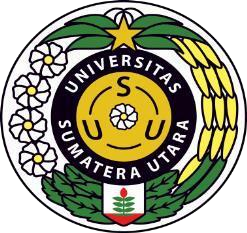 Lampiran 2. Format Biodata Ketua/Anggota Tim PelaksanaIdentitas DiriRiwayat PendidikanPengalaman Pengabdian Kepada Masyarakat dalam 5 TahunTerakhirPublikasi Artikel Ilmiah dalam Jurnal dalam 5 TahunTerakhirPemakalah Seminar Ilmiah (Oral Presentation) dalam 5 TahunTerakhirLampiran 3. Format Rekapitulasi Penggunaan KeuanganURAIAN PENGGUNAAN KEUANGAN PENGABDIAN KEPADA MASYARAKAT TAHUN ANGGARAN 2019Bahan Habis PakaiPerjalananLain-lainMedan,   tanggal/Bulan/TahunTanda TanganNama JelasLampiran 4. Surat Pernyataan Ketua PelaksanaSURAT PERNYATAAN KETUA PELAKSANAYang bertanda tangan di bawah ini:Nama	: …………………………..NIP	: …………………………..ProgramStudi	: …………………………..Fakultas	: …………………………..Dengan ini menyatakan bahwa usulan saya dengan judul:.................................................................................................................................................................................................................................................................... yang diusulkan untuk tahunanggaran	bersifat original dan belum pernah dibiayai oleh lembaga atau sumberdanalain.Bilamana di kemudian hari ditemukan ketidaksesuaian dengan pernyataan ini, maka saya bersedia untuk dipresentasi kembali dan diproses sesuai dengan ketentuan yang berlaku serta bersedia untuk mengembalikan seluruh biaya pengabdian yang sudah saya terima untuk dikembalikan ke kas negara.Demikian pernyataan ini dibuat dengan sesungguhnya dan dengan sebenar-benarnya.Kota, tanggal-bulan-tahun Yang menyatakan,Ketua PelaksanaMeterai Rp6.000 Tanda tangan(Nama Lengkap) NIP.Lampiran 5. Surat Pernyataan Kesediaan dari Mitra (Program Mono Tahun Reguler/ Mono Tahun Dosen Muda/Profesor Mengabdi/Dosen Wajib Mengabdi/ Berbasis Penelitian)SURAT PERNYATAAN KESEDIAAN KERJASAMA DARI MITRA USAHA DALAM PELAKSANAAN PENGABDIAN KEPADA MASYARAKATYang bertandatangan di bawah ini,Nama	:	 Pimpinan Mitra Usaha	:	 BidangUsaha	:  	Alamat	:  	Dengan ini menyatakan Bersedia untuk Bekerjasama dengan Pelaksana Kegiatan Pengabdian Kepada Masyarakat Program Mono Tahun Reguler/Mono Tahun Dosen Muda/Profesor Mengabdi/Profesor Mengabdi/Dosen Wajib Mengabdi/Berbasis Penelitian/KKN-PPM).Nama Ketua Tim Pengusul    : 	 Fakultas	:  	Program Studi	:	 guna menerapkan dan/atau mengembangkan IPTEKS pada tempat usaha kami.Bersama ini pula kami nyatakan dengan sebenarnya bahwa di antara pihak Mitra Usaha dan Pelaksana Kegiatan Program tidak terdapat ikatan kekeluargaan dan ikatan usaha dalam wujud apapun juga.Demikian Surat Pernyataan ini dibuat dengan penuh kesadaran dan tanggung jawab tanpa ada unsur pemaksaan di dalam pembuatannya untuk dapat digunakan sebagaimana mestinya.Kota, tanggal-bulan-tahun Yang menyatakan,Meterai Rp6.000,-Tanda tangan dan Cap(Nama Pemimpin Mitra)Lampiran 6. Surat Pernyataan Kesediaan Kerja Sama (Program Multi Tahun)SURAT PERNYATAANYang bertanda tangan di bawah ini:1. Nama	:…………………………………………………………2. Jabatan di UKM	:…………………………………………………………3. Nama Usaha	:…………………………………………………………4. Bidang Usaha	:…………………………………………………………5. Alamat	:…………………………………………………………Menyatakan bersedia untuk bekerjasama dalam pelaksanaan kegiatan Program Pengabdian Multi Tahun (sebutkan skemanya), guna menerapkan IPTEK dan mengembangkan produk untuk tujuan pasar di dalam negeri, dengan:Nama Ketua Tim Pengusul :  	 Fakultas	:	 Program Studi	:  	Bersama ini pula kami menyatakan dengan sebenarnya bahwa diantara Mitra Pelaksanaan Kegiatan Program tidak terdapat ikatan kekeluargaan dan usaha dalam wujud apapun juga.DemikianSuratPernyataaninidibuatdenganpenuhkesadarandantanggungjawabtanpa ada unsur pemaksaan di dalam pembuatannya untuk dapat digunakan sebagaimana mestinya................, .......................Yang membuat pernyataan Tanda tangan (Nama Terang)Lampiran 7. Identitas dan Uraian Umum Program Mono Tahun :Program Mono Tahun RegulerProgram Mono Tahun Dosen MudaProgram Profesor MengabdiProgram Dosen Wajib MengabdiProgram Berbasis PenelitianKKN - PPMIDENTITAS DAN URAIAN UMUM1.   Judul Pengabdian kepada    : …………….………..…………………………………Masyarakat	……………………………..………………………….Tim PelaksanaObjek (khalayak sasaran) Pengabdian kepada Masyarakat:……………………………………………………………………………………………………………………………………………………………………………………………...Masa PelaksanaanMulai	: bulan: ………………………. tahun:……………………..Berakhir    : bulan: ………………………. tahun:……………………..Usulan Biaya Non PNBP/BPPTN Universitas Sumatera Utara : Rp ..............................6. Lokasi Pengabdian kepada Masyarakat:.................................................Mitra yang terlibat (uraikan apa kontribusinya)…………………………………………………………………………………………………………………………………………………………………………Permasalahan yang ditemukan dan solusi yang ditawarkan:…………………………………………………………………………………………………………………………………………………………………………Kontribusi mendasar pada khalayak sasaran (uraikan tidak lebih dari 50 kata, tekankan pada manfaat yang diperoleh)……………………………………………………………………………………………………………………………………………………………………………………………………………………………………………………………………………………………………………………………………………………Rencana luaran berupa jurnal, video, model, sistem, produk/barang, paten, atau luaran lainnya yang ditargetkan…………………………………………………………………………………………………………………………………………………………………………Lampiran 8. Identitas dan Uraian Umum Multi Tahun :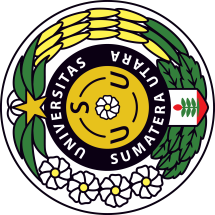 Program Pengembangan Kewirausahaan (PPK)Program Pengembangan Produk Unggulan Daerah (PPUD)Program Pengembangan Produk Intelektual Kampus (PPUPIK)Program Pengembangan Desa Mitra (PPDM)IDENTITAS DAN URAIAN UMUM1.   Judul Pengabdian kepada    : …………….………..……………………………Masyarakat	………………………………..…………………Tim PelaksanaObjek (khalayak sasaran) Pengabdian kepada Masyarakat:………………………………………………………………………………………………………………………………………………………………………………Masa PelaksanaanMulai	: bulan: ………………………. tahun:……………………..Berakhir    : bulan: ………………………. tahun:……………………..Usulan Biaya Non PNBP Universitas Sumatera UtaraTahun ke-1	: Rp ..............................................................Tahun ke-2	: Rp ..............................................................Tahun ke-3	: Rp ..............................................................6. Lokasi Pengabdian kepada Masyarakat: .................................................Mitra yang terlibat (uraikan apa kontribusinya)…………………………………………………………………………………………………………………………………………………………………..…………Permasalahan yang ditemukan dan solusi yang ditawarkan:…………………………………………………………………………………………………………………………………………………………………..…………Kontribusi mendasar pada khalayak sasaran (uraikan tidak lebih dari 50kata, tekankan pada manfaat yang diperoleh)……………………………………………………………………………………………………………………………………………………………………………………………………………………………………………………………………………………………………………………………………………………………Rencana luaran berupa jurnal, video, model, sistem, produk/barang, paten, atau luaran lainnya yang ditargetkan…………………………………………………………………………………………………………………………………………………………………..…………Lampiran 8. Warna Halaman Sampul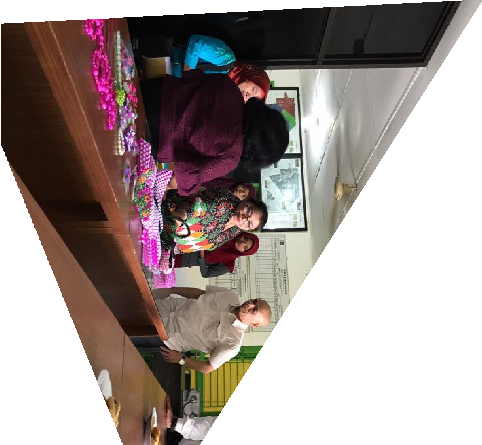 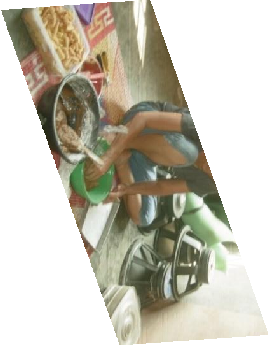 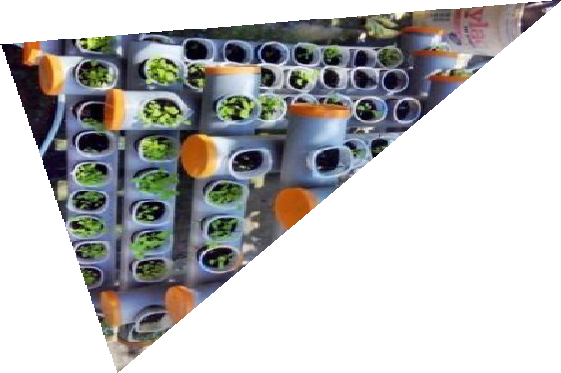 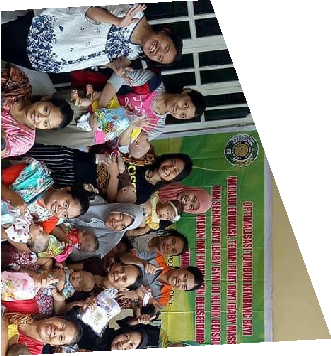 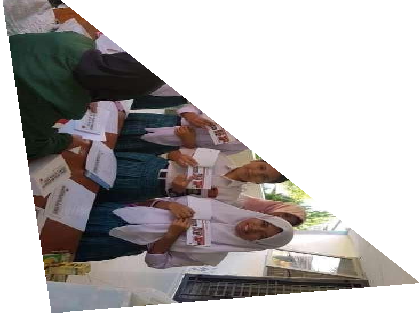 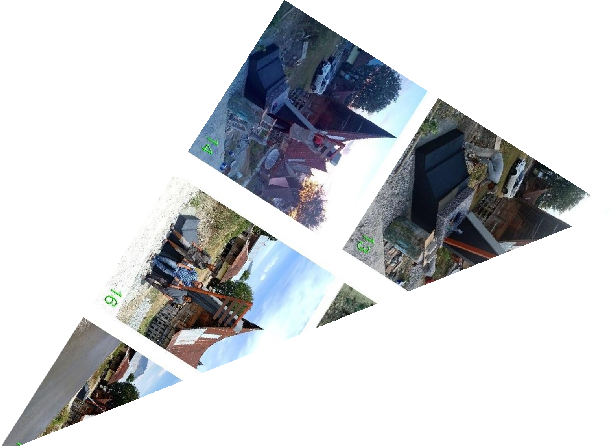 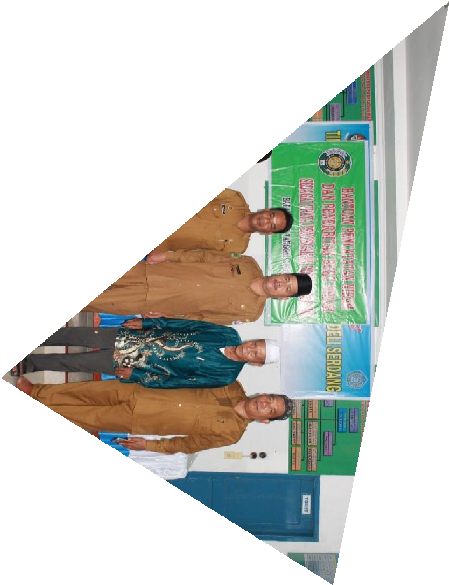 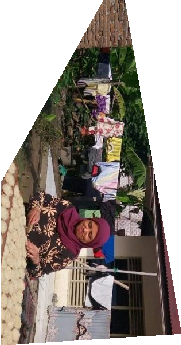 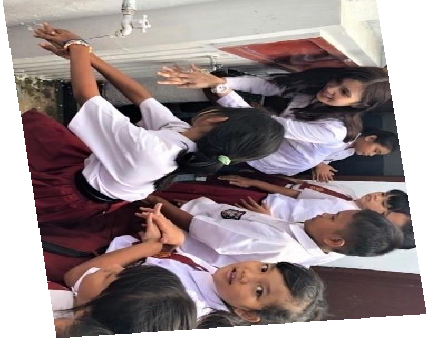 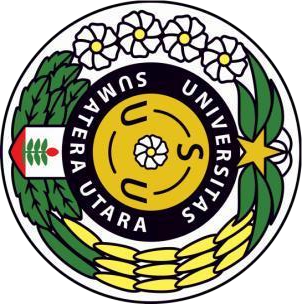 Skema PenugasanSyarat Tim PengabdianWaktu (Bulan)Biaya (Juta Rp)Pengabdian Dosen Muda (Skema Mono Tahun Dosen Muda) Panduan LPPM USU> Ketua berpendidikan S2 dengan jabatan fungsional setinggi-tingginya Lektor610-20Pengabdian Dosen Muda (Skema Mono Tahun Dosen Muda) Panduan LPPM USU> Anggota pengabdi sebanyak 1-3 orang610-20Pengabdian Dosen Muda (Skema Mono Tahun Dosen Muda) Panduan LPPM USU> Anggota pengabdi boleh asisten ahli, lektor atau lektor kepala610-20Pengabdian Dosen Muda (Skema Mono Tahun Dosen Muda) Panduan LPPM USU> Ketua belum pernah menerima dana Hibah Pengabdian Masyarakat (USU maupun Kementerian sebagai Ketua)610-20Pengabdian Dosen Muda (Skema Mono Tahun Dosen Muda) Panduan LPPM USU> Ketua dan anggota tidak sedang dalam Tugas Belajar610-20Pengabdian Dosen Muda (Skema Mono Tahun Dosen Muda) Panduan LPPM USU610-20Pengabdian Dosen (Skema Mono Tahun) Panduan LPPM USU> Ketua berpendidikan S-2 dengan jabatan fungsional lektor620-40Pengabdian Dosen (Skema Mono Tahun) Panduan LPPM USUatau berpendidikan doktor620-40Pengabdian Dosen (Skema Mono Tahun) Panduan LPPM USU> Anggota pengabdi sebanyak 1-3 orang620-40Pengabdian Dosen (Skema Mono Tahun) Panduan LPPM USU> Anggota pengabdi boleh asisten ahli, lektor atau lektor kepala620-40Pengabdian Dosen (Skema Mono Tahun) Panduan LPPM USU> Ketua dan anggota tidak sedang dalam Tugas Belajar620-40Pengabdian Dosen (Skema Mono Tahun) Panduan LPPM USU620-40Pengabdian Dosen (Skema Multi Tahun) Panduan LPPM USU> Ketua berpendidikan S-2 dengan jabatan fungsional lektor640-60Pengabdian Dosen (Skema Multi Tahun) Panduan LPPM USUatau berpendidikan doktor640-60Pengabdian Dosen (Skema Multi Tahun) Panduan LPPM USU> Anggota pengabdi sebanyak 1-3 orang640-60Pengabdian Dosen (Skema Multi Tahun) Panduan LPPM USU> Anggota pengabdi boleh asisten ahli, lektor atau lektor kepala640-60Pengabdian Dosen (Skema Multi Tahun) Panduan LPPM USU> Ketua dan anggota tidak sedang dalam Tugas Belajar640-60Pengabdian Dosen (Skema Multi Tahun) Panduan LPPM USU640-60Pengabdian Dosen (Skema Profesor Mengabdi)Panduan LPPM USU> Ketua berpendidikan S-3 dengan jabatan fungsional Guru Besar620-40Pengabdian Dosen (Skema Profesor Mengabdi)Panduan LPPM USUatau berpendidikan doktor620-40Pengabdian Dosen (Skema Profesor Mengabdi)Panduan LPPM USU> Salah satu anggota pengabdi harus bergelar doktor620-40Pengabdian Dosen (Skema Profesor Mengabdi)Panduan LPPM USU> Anggota pengabdi sebanyak 1-3 orang620-40Pengabdian Dosen (Skema Profesor Mengabdi)Panduan LPPM USU> Anggota pengabdi disarankan harus Profesor620-40Pengabdian Dosen (Skema Profesor Mengabdi)Panduan LPPM USU> Ketua dan anggota tidak sedang dalam Tugas Belajar620-40Pengabdian Dosen (Skema Profesor Mengabdi)Panduan LPPM USU620-40Pengabdian Dosen (Skema Berbasis Penelitian)Panduan LPPM USU> Ketua berpendidikan S-2 dengan jabatan fungsional lektor650-75Pengabdian Dosen (Skema Berbasis Penelitian)Panduan LPPM USUatau berpendidikan doktor650-75Pengabdian Dosen (Skema Berbasis Penelitian)Panduan LPPM USU> Salah satu anggota pengabdi harus bergelar doktor atau S-2 lektor kepala650-75Pengabdian Dosen (Skema Berbasis Penelitian)Panduan LPPM USU> Anggota pengabdi sebanyak 1-3 orang650-75Pengabdian Dosen (Skema Berbasis Penelitian)Panduan LPPM USU> Anggota pengabdi boleh asisten ahli, lektor atau lektor kepala650-75Pengabdian Dosen (Skema Berbasis Penelitian)Panduan LPPM USU> Ketua dan anggota tidak sedang dalam Tugas Belajar650-75Pengabdian Dosen (Skema Berbasis Penelitian)Panduan LPPM USU> Harus ada surat keterangan/rekomendasi dari Ketua Lembaga Penelitian USU650-75Pengabdian Dosen (Skema Berbasis Penelitian)Panduan LPPM USU650-75Pengabdian Dosen (Skema Dosen Wajib Mengabdi)Panduan LPPM USU> Ketua berpendidikan S-2 dengan jabatan fungsional lektor610Pengabdian Dosen (Skema Dosen Wajib Mengabdi)Panduan LPPM USUatau berpendidikan doktor610Pengabdian Dosen (Skema Dosen Wajib Mengabdi)Panduan LPPM USU> Anggota pengabdi sebanyak 1-5 orang610Pengabdian Dosen (Skema Dosen Wajib Mengabdi)Panduan LPPM USU> Anggota pengabdi boleh asisten ahli, lektor atau lektor kepala610Pengabdian Dosen (Skema Dosen Wajib Mengabdi)Panduan LPPM USU> Ketua dan anggota tidak sedang dalam Tugas Belajar610Pengabdian Dosen (Skema Dosen Wajib Mengabdi)Panduan LPPM USU> Tidak mendapat dana pengabdian dana apapun610Pengabdian Dosen (Skema Dosen Wajib Mengabdi)Panduan LPPM USU> Harus diusulkan dari Fakultas610Pengabdian Dosen (Skema Dosen Wajib Mengabdi)Panduan LPPM USU> Diutamakan bagi dosen yang belum berkesempatan dalam kompetisi Hibah Bersaing sumber dana USU610Pengabdian Dosen (Skema Dosen Wajib Mengabdi)Panduan LPPM USU610Aspek yang dinilaiSkor *)Bobot (%)Nilai Bobot **)Komentar Penilai1. Analisis SituasiPeta petunjuk lokasi Kegiatan/Mitra, Kondisi exiting Mitra Masyarakat sasaran202. Permasalahan Mitra dan Solusi yang ditawarkan (Kecocokan permasalahan dan program serta kompetensi tim)203. MetodeKetepatan      Metode      pendekatan      untuk	mengatasi permasalahan, Rencana kegiatan, kontribusi partisipasi mitra204. Target Luaran(Jenis luaran dan spesifikasinya sesuai kegiatan yang diusulkan)205. Biaya PekerjaanKelayakan Usulan Biaya (Bahan Habis, Peralatan, Perjalanan, Lain-lain pengeluaran)20Total100NoJenis LuaranIndikator CapaianLuaran WajibLuaran WajibLuaran Wajib1Publikasi ilmiah pada Jurnal ber ISSN/Prosiding jurnal Nasional1)2Publikasi pada media masa cetak/online/repocitory PT) 63Peningkatan daya saing (peningkatan kualitas, kuantitas, serta nilai tambah barang, jasa, diversifikasi produk, atau sumber daya lainnya ) 4)4Peningkatan penerapan iptek di masyarakat (mekanisasi, IT, dan manajemen)4)5Perbaikan tata nilai masyarakat (seni budaya, sosial, politik, keamanan, ketentraman, pendidikan, kesehatan) 2)Luaran TambahanLuaran TambahanLuaran Tambahan11)Publikasi di jurnal internasional25)Jasa; rekayasa sosial, metode atau sistem, produk/barang35)Inovasi baru TTG4Hak kekayaan intelektual (Paten, Paten sederhana, Hak Cipta, Merek dagang, Rahasia dagang, Desain Produk Industri, Perlindungan Varietas3)Tanaman, Perlindungan Desain Topografi Sirkuit Terpadu)56)Buku ber ISBNNoJenis KegiatanBulanBulanBulanBulanBulanBulanBulanBulanBulanBulanBulanBulanNoJenis Kegiatan1Kegiatan 12Kegiatan 23…………...4…………...5…………...6Kegiatan ke-nKomponenBiaya yang Diusulkan (Rp)Bahan habis pakai dan peralatanPerjalanan dan akomodasiSewa untuk peralatan/mesin/ruang laboraturium, kendaraan,dan peralatan penunjang pengabdian lainnya.Lain-lain: publikasi, laporan, lainnya sebutkanJumlahJumlahAspek yang dinilaiSkor *)Bobot (%)Nilai Bobot **)Komentar Penilai1. Analisis Situasi: Kondisi kewirausahaan di PT, Jumlah mahasiswa PKMK/PKM lainnya dan mahasiswa yang merintis usaha baru,alumni serta produk/ komoditas yang sudah dihasilkan atau dijual. Potensi dan nilai ekonomi produk. Pengelola, sarana PT dan kelembagaanyang terkait dengan kewirausahaan di PT pengusul. Ada tidaknya unitPPKIK di PT pengusul202. Target dan Luara: Jumlah tenant yang dihasilkan, peningkatan usaha tenant, seminar, publikasi ilmiah dan paten203. Metode Pelaksanaan: pola rekrutmen tenant pesertaPPK, metode pendekatan yang akan diterapkan, kolaborasidengan lembaga sejenis di luar kampus, evaluasi dan rencana pengembangan unit PPK204. Target Luaran(Jenis luaran dan spesifikasinya sesuai kegiatan yang diusulkan)255. Jadwal Kegiatan dan Biaya: Fisibilitas biaya yang diusulkan, rasionalitas biaya, jadwal lengkap dan jelas15Total100NoJenis LuaranIndikator CapaianNoJenis LuaranTS1)TS+1TS+2Luaran WajibLuaran WajibLuaran WajibLuaran WajibLuaran Wajib1Publikasi di jurnal nasional ber ISSN/ Prosiding dari SeminarInternasional2)26)Publikasi pada media masa cetak/online/repocitory PT3Minimal lima wirausaha baru mandiri berbasis iptek per tahun yang siap beraktivitas di masyarakat (individu atau kelompok) 6)Luaran TambahanLuaran TambahanLuaran TambahanLuaran TambahanLuaran Tambahan1Publikasi di jurnal internasional2)2Jasa; rekayasa sosial, metode atau sistem, produk/barang5)3Inovasi baru TTG5)4Hak kekayaan intelektual (Paten, Paten sederhana, Hak Cipta, Merek dagang, Rahasia dagang, Desain Produk Industri, Perlindungan Varietas Tanaman,Perlindungan Desain Topografi Sirkuit Terpadu)4)5Buku ber ISBN6)NoJenis PengeluaranBiaya yang Diusulkan (Rp)Biaya yang Diusulkan (Rp)Biaya yang Diusulkan (Rp)NoJenis PengeluaranTahun ITahun IITahun III1Pembelian bahan habis pakai untuk pembelian ATK, fotocopy, surat menyurat, penyusunan laporan, cetak, penjilidan, publikasi, pulsa, internet, bahan laboratorium, langganan jurnal, bahan pembuatan alat/mesin bagi mitra2Perjalanan untuk survei/sampling data, sosialisasi/pelatihan/ pendampingan/evaluasi, Seminar/Workshop DN-LN, akomodasi-konsumsi, perdiem/lumpsum, transport3Sewa untuk peralatan/mesin/ruang laboratorium, kendaraan, kebun percobaan, peralatan penunjang pengabdian lainnyaJumlahJumlahNoKriteriaBobotSkorNilai1Pendahuluan: 1) Analisis situasi (manajemen, bahan baku, produksi, proses, potensi/ keunggulan dan kekhasan produk, distribusi, pemasaran, SDM, fasilitas, finansial, dan hubugan antar mitra), 2) Permasalahan (seluruh permasalahan yang teridentifikasi danpermasalahan prioritas yang akan diselesaikan bersama)202Solusi dan Target Luaran: 1) Solusi terhadap permasalahan prioritas,2) Target luaran untuk: setiap tahun, semua aspek bisnis, semua calon mitra. Luaran dibuat rinci dan terukur203Metode Pelaksanaan: 1) Kesesuaian tata cara, strategi dan langkah- langkah untuk mencapai tujuan kegiatan, 2)Partisipasi/peran sertacalon mitra dalam mengatasi permasalahan.205Kelayakan Perguruan Tinggi: 1) Pengalaman Perguruan Tinggi terkait tema usulan kegiatan, 2) Kualifikasi, relevansi, dan kompetensitim pengusul.156Jadwal Kegiatan dan Biaya: 1) Kesesuaian jadwal kegiatan dengan alokasi waktu untuk mencapai luaran kegiatan, 2) Kelayakan dan relevansi biaya yang diusulkan (honorarium, bahan habis pakai, peralatan, perjalanan, dan rencana pengeluaran lainnya), 3)Kelengkapan dan kualitas lampiran25Total100NoJenis LuaranJenis LuaranJenis LuaranJenis LuaranJenis LuaranIndikator CapaianIndikator CapaianIndikator CapaianNoJenis LuaranJenis LuaranJenis LuaranJenis LuaranJenis LuaranTS1)TS+1TS+2Luaran WajibLuaran WajibLuaran WajibLuaran WajibLuaran WajibLuaran WajibLuaran WajibLuaran WajibLuaran Wajib1Publikasi di jurnal nasional ber ISSN/prosiding dari Seminar Internasional2)Publikasi di jurnal nasional ber ISSN/prosiding dari Seminar Internasional2)Publikasi di jurnal nasional ber ISSN/prosiding dari Seminar Internasional2)Publikasi di jurnal nasional ber ISSN/prosiding dari Seminar Internasional2)Publikasi di jurnal nasional ber ISSN/prosiding dari Seminar Internasional2)2Publikasi pada media massa (cetak/elektronik/repositori PT)3)Publikasi pada media massa (cetak/elektronik/repositori PT)3)Publikasi pada media massa (cetak/elektronik/repositori PT)3)Publikasi pada media massa (cetak/elektronik/repositori PT)3)Publikasi pada media massa (cetak/elektronik/repositori PT)3)3Peningkatan daya saing (SDM, bahan baku, proses produksi, produk,pemasaran ekspor 4)Peningkatan daya saing (SDM, bahan baku, proses produksi, produk,pemasaran ekspor 4)Peningkatan daya saing (SDM, bahan baku, proses produksi, produk,pemasaran ekspor 4)Peningkatan daya saing (SDM, bahan baku, proses produksi, produk,pemasaran ekspor 4)Peningkatan daya saing (SDM, bahan baku, proses produksi, produk,pemasaran ekspor 4)4Peningkatan kualitas manajemen mitra/UKM (tingkat penggunaan IT, kelengkapan standar prosedur pengelolaan4)Peningkatan kualitas manajemen mitra/UKM (tingkat penggunaan IT, kelengkapan standar prosedur pengelolaan4)Peningkatan kualitas manajemen mitra/UKM (tingkat penggunaan IT, kelengkapan standar prosedur pengelolaan4)Peningkatan kualitas manajemen mitra/UKM (tingkat penggunaan IT, kelengkapan standar prosedur pengelolaan4)Peningkatan kualitas manajemen mitra/UKM (tingkat penggunaan IT, kelengkapan standar prosedur pengelolaan4)5Peningkatankesejahteraan peningkatan pendapatan4)masyarakat(penyerapantenagakerja,6Peningkatan nilai asset dan omset mitra/UKM4)Peningkatan nilai asset dan omset mitra/UKM4)Peningkatan nilai asset dan omset mitra/UKM4)Peningkatan nilai asset dan omset mitra/UKM4)Peningkatan nilai asset dan omset mitra/UKM4)Luaran TambahanLuaran TambahanLuaran TambahanLuaran TambahanLuaran TambahanLuaran TambahanLuaran TambahanLuaran TambahanLuaran Tambahan1Publikasi di jurnal internasional2)Publikasi di jurnal internasional2)Publikasi di jurnal internasional2)Publikasi di jurnal internasional2)Publikasi di jurnal internasional2)2Jasa; rekayasa sosial, metode atau sistem, produk/barang5)Jasa; rekayasa sosial, metode atau sistem, produk/barang5)Jasa; rekayasa sosial, metode atau sistem, produk/barang5)Jasa; rekayasa sosial, metode atau sistem, produk/barang5)Jasa; rekayasa sosial, metode atau sistem, produk/barang5)3Inovasi baru TTG4)Inovasi baru TTG4)Inovasi baru TTG4)Inovasi baru TTG4)Inovasi baru TTG4)4Hak kekayaan intelektual (paten, paten sederhana, hak cipta, merek dagang,rahasia dagang, desain produk industri, indikasi geografis, perlindungan varietas tanaman,perlindungan topografi)5)Hak kekayaan intelektual (paten, paten sederhana, hak cipta, merek dagang,rahasia dagang, desain produk industri, indikasi geografis, perlindungan varietas tanaman,perlindungan topografi)5)Hak kekayaan intelektual (paten, paten sederhana, hak cipta, merek dagang,rahasia dagang, desain produk industri, indikasi geografis, perlindungan varietas tanaman,perlindungan topografi)5)Hak kekayaan intelektual (paten, paten sederhana, hak cipta, merek dagang,rahasia dagang, desain produk industri, indikasi geografis, perlindungan varietas tanaman,perlindungan topografi)5)Hak kekayaan intelektual (paten, paten sederhana, hak cipta, merek dagang,rahasia dagang, desain produk industri, indikasi geografis, perlindungan varietas tanaman,perlindungan topografi)5)5Buku ber ISBN3)Buku ber ISBN3)Buku ber ISBN3)Buku ber ISBN3)Buku ber ISBN3)NoJenis PengeluaranBiaya yang Diusulkan (Rp)Biaya yang Diusulkan (Rp)Biaya yang Diusulkan (Rp)NoJenis PengeluaranTahun ITahun IITahun III1Pembelian bahan habis pakai untuk pembelian ATK, fotocopy, surat menyurat, penyusunan laporan, cetak, penjilidan, publikasi, pulsa, internet, bahan laboratorium, langganan jurnal, bahan pembuatan alat/mesin bagi mitra2Perjalanan untuk survei/sampling data, sosialisasi/pelatihan/ pendampingan/evaluasi, Seminar/Workshop DN-LN, akomodasi-konsumsi, perdiem/lumpsum, transport3Sewa untuk peralatan/mesin/ruang laboratorium, kendaraan, kebun percobaan, peralatan penunjang pengabdian lainnyaJumlahJumlahNoKriteriaBobotSkorNilai1Analisis Situasi: Survei Pasar (Kompetitor, Keunikan/ keunggulan Produk, Konsumen)102Rencana Usaha Kelayakan usaha dengan memperhatikan segi: Bahan Baku(Suplai, Mutu, Alternatif Sumber), Produksi (Peralatan, Kapasitas, Nilai investasi), Proses Produksi (Lay-out, Jaminan mutu produk), Produk (Jumlah dan spesifikasi), Manajemen (Production planning, Accounting, Bookkeeping, Auditing, Pajak, Pola, Inventory), Pemasaran(Pasar,Teknik pemasaran, Harga jual produk, Konsumen), SDM (Kualifikasi dan jumlah, Peluang training), Sarana (Ruang administrasi, Ruang produksi, Ruang penyimpanan, Show room, Jalan raya, Listrik,Telekomunikasi), Finansial(Modal Kerja,Prediksi arus kas (Cash-flow) tiga tahun, IRR)203Target Luaran Tahunan: Kesesuaian luaran dan program, Keterukuran luaran, rasionalitas tahapan target luaran dalam segi bisnis berikut: (Bahan Baku, Produksi, Proses, Produk, Manajemen, Pemasaran, SDM, Sarana, Finansial) dan ketepatan pemilihan iptek304Kelayakan : Keserasian antara kualifikasi seluruh tim pengusul,tim pengusul diutamakan antar bidang, relevansi skill, sinergisme, pengalaman kemitraan tim pengusul dan bisnis yang akan dikembangkan serta Jadwal kegiatan, kelengkapan lampiran155Biaya Pekerjaan: Kelayakan Usulan Biaya (Honorarium maksimum 30%, Bahan Habis, Peralatan, Perjalanan, Lain-lain pengeluaran) dan Kemampuan Sharing PT25JumlahJumlah100NoJenis LuaranIndikator CapaianIndikator CapaianIndikator CapaianNoJenis LuaranTS1)TS+1TS+2Luaran WajibLuaran WajibLuaran WajibLuaran WajibLuaran Wajib1Publikasi di jurnal nasional ber ISSN/prosiding dari Seminar2)Internasional23)Publikasi pada media massa (cetak/elektronik/repositori PT)3Peningkatandayasaingunitusahadiperguruantinggiberbasisproduk intelektual dosen (aset, omzet, profit, SDM, proses;produk/jasa,4)peluasan pemasaran)4Peningkatan   kualitas manajemen usaha	(kelembagaan, tingkat penggunaan IT, kelengkapan standar prosedurpengelolaan,4)sertifikasi)Luaran TambahanLuaran TambahanLuaran TambahanLuaran TambahanLuaran Tambahan1Publikasi di jurnal internasional2)NoJenis LuaranIndikator CapaianIndikator CapaianIndikator CapaianNoJenis LuaranTS1)TS+1TS+2Luaran WajibLuaran WajibLuaran WajibLuaran WajibLuaran Wajib2Jasa; rekayasa sosial, metode atau sistem, produk/barang4)3Inovasi baru TTG4)4Hak kekayaan intelektual (paten, paten sederhana, hak cipta,merek dagang, rahasia dagang, desain produk industri, indikasi geografis, perlindungan varietastanaman,perlindungan topografi)5)5Buku ber ISBN 3)NoKomponenBiaya yang Diusulkan (Rp)1Bahan habis pakai dan peralatan (Maks. 50%)2Perjalanan dan akomodasi (termasuk biaya seminar hasil dan monev)(Maks. 30%)3Sewa untuk peralatan/mesin/ruang laboraturium, kendaraan, dan peralatan penunjang pengabdian lainnya. (Maks. 10 %)4Lain-lain: publikasi, laporan, lainnya sebutkan (Maks. 10%)JumlahJumlahNoJenis KegiatanBulanBulanBulanBulanBulanBulanBulanBulanBulanBulanBulanBulanNoJenis Kegiatan1234567891011121Kegiatan 12Kegiatan 23…………...4…………...5…………...6Kegiatan ke-nNoJenis LuaranIndikator CapaianIndikator CapaianIndikator CapaianNoJenis LuaranTS1)TS+1TS+2Luaran WajibLuaran WajibLuaran WajibLuaran WajibLuaran Wajib1Publikasi di jurnal nasional ber ISSN / prosiding dari Seminar2)Internasional27)Publikasi pada media masa /cetak/online/repository PT3Peningkatan daya saing (peningkatan kualitas, kuantitas, serta nilai tambah barang, jasa, atau sumber daya desa lainnya sesuai dengan jenis kegiatanyang diusulkan)4)4Peningkatan kualitas tata kelola pembangunan masyarakat desa (kelengkapan kualitas organisasi formal dan non formal/ kelompok-kelompok masyarakat di desa, tingkat penggunaan IT, kelegkapan standarprosedur pengelolaan)4)5Perbaikan sumber daya alam (policy, tata kelola, eksplorasi dankonservasi)3)6Perbaikan tata nilai masyarakat (seni budaya, sosial, politik, keamanan,ketentraman, pendidikan, kesehatan)3)7Peningkatan penerapan Iptek di Desa (terbangunnya sentra-sentra,pengembangan sentra, yang merepresentasikan ciri khas masyarakat desa)4)Luaran TambahanLuaran TambahanLuaran TambahanLuaran TambahanLuaran Tambahan1Hak kekayaan intelektual (Paten, Paten sederhana, Hak Cipta, Merek dagang, Rahasia dagang, Desain Produk Industri, Perlindungan VarietasTanaman, Perlindungan Topografi Sirkuit Terpadu)5)2Inovasi Teknologi Tepat Guna6)3Karya Seni/Rekayasa Sosial, Jasa, Sistem, Produk/ Barang6)4Buku Ajar (ISBN)7)5Publikasi Internasional2)NoJenis KegiatanTahun ke-1Tahun ke-1Tahun ke-1Tahun ke-1Tahun ke-1Tahun ke-1Tahun ke-2Tahun ke-2Tahun ke-2Tahun ke-2Tahun ke-2Tahun ke-2Tahun nTahun nTahun nTahun nTahun nTahun nNoJenis Kegiatan123……12123……12123...…121Kegiatan 12Kegiatan 23…………4…………5…………6Kegiatan ke-nNoJenis PengeluaranBiaya yang Diusulkan (Rp)Biaya yang Diusulkan (Rp)Biaya yang Diusulkan (Rp)NoJenis PengeluaranTahun ITahun IITahun III1Pembelian bahan habis pakai untuk pembelian ATK, fotocopy, surat menyurat, penyusunan laporan, cetak, penjilidan, publikasi, pulsa, internet, bahanlaboratorium, langganan jurnal, bahan pembuatan alat/mesin bagi mitra2Perjalanan untuk survei/sampling data, sosialisasi/pelatihan/ pendampingan/evaluasi,Seminar/Workshop DN- LN, akomodasi-konsumsi, perdiem/lumpsum, transport3Sewa untuk peralatan/mesin/ruang laboratorium,kendaraan, kebun percobaan, peralatan penunjang pengabdian lainnyaJumlahAspek yang dinilaiSkor *)Bobot (%)Nilai Bobot **)Komentar Penilai1. Analisis SituasiPeta petunjuk lokasi Kegiatan/Mitra, Kondisi exiting Mitra Masyarakat sasaran202. Permasalahan Mitra dan Solusi yang ditawarkan (Kecocokan permasalahan dan program serta kompetensi tim)203. MetodeKetepatan      Metode      pendekatan      untuk	mengatasi permasalahan, Rencana kegiatan, kontribusi partisipasi mitra204. Target Luaran(Jenis luaran dan spesifikasinya sesuai kegiatan yang diusulkan)205. Biaya PekerjaanKelayakan Usulan Biaya (Bahan Habis, Peralatan, Perjalanan, Lain-lain pengeluaran)20Total100NoJenis LuaranIndikator CapaianLuaran WajibLuaran WajibLuaran Wajib1Publikasi ilmiah pada Jurnal ber ISSN/Prosiding jurnal Nasional1)2Publikasi pada media masa cetak/online/repocitory PT) 63Peningkatan daya saing (peningkatan kualitas, kuantitas, serta nilai tambah barang, jasa, diversifikasi produk, atau sumber daya lainnya ) 4)4Peningkatan penerapan iptek di masyarakat (mekanisasi, IT, dan manajemen)4)5Perbaikan tata nilai masyarakat (seni budaya, sosial, politik, keamanan, ketentraman, pendidikan, kesehatan) 2)Luaran TambahanLuaran TambahanLuaran Tambahan11)Publikasi di jurnal internasional25)Jasa; rekayasa sosial, metode atau sistem, produk/barang35)Inovasi baru TTG4Hak kekayaan intelektual (Paten, Paten sederhana, Hak Cipta, Merek dagang, Rahasia dagang, Desain Produk Industri, Perlindungan Varietas3)Tanaman, Perlindungan Desain Topografi Sirkuit Terpadu)56)Buku ber ISBNNoJenis KegiatanBulanBulanBulanBulanBulanBulanBulanBulanBulanBulanBulanBulanNoJenis Kegiatan1Kegiatan 12Kegiatan 23…………...4…………...5…………...6Kegiatan ke-nKomponenBiaya yang Diusulkan (Rp)Bahan habis pakai dan peralatanPerjalanan dan akomodasiSewa untuk peralatan/mesin/ruang laboraturium, kendaraan,dan peralatan penunjang pengabdian lainnya.Lain-lain: publikasi, laporan, lainnya sebutkanJumlahJumlahAspek yang dinilaiSkor *)Bobot (%)Nilai Bobot **)Komentar Penilai1. Analisis SituasiPeta petunjuk lokasi Kegiatan/Mitra, Kondisi exiting Mitra Masyarakat sasaran202. Permasalahan Mitra dan Solusi yang ditawarkan (Kecocokan permasalahan dan program serta kompetensi tim)203. MetodeKetepatan      Metode      pendekatan      untuk	mengatasi permasalahan, Rencana kegiatan, kontribusi partisipasimitra204. Target Luaran(Jenis luaran dan spesifikasinya sesuai kegiatan yang diusulkan)205. Biaya PekerjaanKelayakan Usulan Biaya (Bahan Habis, Peralatan, Perjalanan, Lain-lain pengeluaran)20Total100NoJenis LuaranIndikator CapaianLuaran wajib dan kualitas pelaksanaanLuaran wajib dan kualitas pelaksanaanLuaran wajib dan kualitas pelaksanaan11)Publikasi ilmiah pada Jurnal ber ISSN/Prosiding jurnal Nasional26)Publikasi di media masa cetak/online/repositori PT3peningkatan daya saing (efisiensi biaya, peningkatan kualitas, kuantitas, serta nilai tambah barang, jasa, diversifikasi produk, atau sumber daya lainnya sesuai dengan jenis kegiatan yang diusulkan)2)4peningkatan penerapan iptek di masyarakat (tingkat mekanisasi, IT, danmanajemen)2)5perbaikan tata nilai masyarakat (seni budaya, sosial, politik, keamanan,ketentraman, pendidikan, kesehatan, tingkat partisipasi, swadana dan swadaya)3)6Peningkatan kedisiplinan dan partisipasi peserta dalam kegiatan KKN-PPM(dibuktikan dengan daftar hadir atau form presensi, dedikasi dan kekompakantim pelaksana)Luaran TambahanLuaran TambahanLuaran Tambahan1Metode atau sistem; produk (barang atau jasa)4)2Hak kekayaan intelektual (Paten, Paten sederhana, Hak Cipta, Merek dagang, Rahasia dagang, Desain Produk Industri, Indikasi Geografis, Perlindungan Varietas Tanaman, Perlindungan Topografi Sirkuit Terpadu)2)3Inovasi Teknologi Tepat Guna2)4Buku (ISBN)6)5Publikasi internasional1)KomponenBiaya yang Diusulkan (Rp)Bahan habis pakai dan peralatanPerjalanan dan akomodasiSewa untuk peralatan/mesin/ruang laboraturium, kendaraan,dan peralatan penunjang pengabdian lainnya.Lain-lain: publikasi, laporan, lainnya sebutkanJumlahJumlahNoJenis KegiatanBulanBulanBulanBulanBulanBulanBulanBulanBulanBulanBulanBulanNoJenis Kegiatan1Kegiatan 12Kegiatan 23…………...4…………...5…………...6Kegiatan ke-nAspek yang dinilaiSkor *)Bobot (%)Nilai Bobot **)Komentar Penilai1. Analisis SituasiPeta petunjuk lokasi Kegiatan/Mitra, Kondisi exiting Mitra Masyarakat sasaran102. Permasalahan Mitra dan Solusi yang ditawarkan (Kecocokan permasalahan dan program serta kompetensi tim)153. Soluai yang ditawarkan(Ketetapan Metode pendekatan untuk mengatasi permasalahan, Rencana Kegiatan)153. Metode Pelaksanaan dan Tinjauan Pustaka/Hasil – hasil PenelitianMetode Pelaksanaan dan Hasil – hasil Penelitian yang telah ada menunjang pemecahan permasalahan mitra.204. Target Luaran(Jenis luaran dan spesifikasinya sesuai kegiatan yang diusulkan)155. Biaya PekerjaanKelayakan Usulan Biaya (Bahan Habis, Peralatan, Perjalanan, Lain-lain pengeluaran)15Total100*)**)Skor Skala 1 s/d7Nilai Bobot = Skor x BobotKesimpulan: dapat dilanjutkan tanpa perbaikan/ Tidak layak dilanjutkanMedan, perlu perbaikan/ PenilaiSaran :Nama :………………………….KomponenBiaya yang Diusulkan (Rp)Bahan habis pakai dan peralatanPerjalanan dan akomodasiSewa untuk peralatan/mesin/ruang laboraturium, kendaraan,dan peralatan penunjang pengabdian lainnya.Lain-lain: publikasi, laporan, lainnya sebutkanJumlahJumlahNoJenis KegiatanBulanBulanBulanBulanBulanBulanBulanBulanBulanBulanBulanBulanNoJenis Kegiatan1Kegiatan 12Kegiatan 23…………...4…………...5…………...6Kegiatan ke-nAspek yang dinilaiSkor *)Bobot (%)Nilai Bobot **)Komentar Penilai1. Analisis SituasiPeta petunjuk lokasi Kegiatan/Mitra, Kondisi exiting Mitra Masyarakat sasaran202. Permasalahan Mitra dan Solusi yang ditawarkan (Kecocokan permasalahan dan program serta kompetensi tim)203. MetodeKetepatan      Metode      pendekatan      untuk	mengatasi permasalahan, Rencana kegiatan, kontribusi partisipasimitra204. Target Luaran(Jenis luaran dan spesifikasinya sesuai kegiatan yang diusulkan)205. Biaya PekerjaanKelayakan Usulan Biaya (Bahan Habis, Peralatan, Perjalanan, Lain-lain pengeluaran)20Total100KomponenBiaya yang Diusulkan (Rp)Bahan habis pakai dan peralatanPerjalanan dan akomodasiSewa untuk peralatan/mesin/ruang laboraturium, kendaraan,dan peralatan penunjang pengabdian lainnya.Lain-lain: publikasi, laporan, lainnya sebutkanJumlahJumlahNoJenis KegiatanBulanBulanBulanBulanBulanBulanBulanBulanBulanBulanBulanBulanNoJenis Kegiatan1Kegiatan 12Kegiatan 23…………...4…………...5…………...6Kegiatan ke-n1Nama Lengkap (dengan gelar)2Jenis KelaminL/P3Jabatan Fungsional4NIP/NIK/Identitas lainnya5NIDN6Tempat dan Tanggal Lahir7E-mail8Nomor Telepon/HP9Alamat Kantor10Nomor Telepon/Faks11Lulusan yang Telah DihasilkanS-1= …. orang ; S-2= … orang; S-3= … orang12Mata Kuliah yang Diampu112Mata Kuliah yang Diampu212Mata Kuliah yang Diampu312Mata Kuliah yang DiampuDst.S-1S-2S-3Nama Perguruan TinggiBidang IlmuTahun Masuk - LulusJudul Skripsi/Tesis/DisertasiNama Pembimbing/PromotorNo.TahunJudul Pengabdian Kepada MasyarakatPendanaanPendanaanNo.TahunJudul Pengabdian Kepada MasyarakatSumberJml (Juta Rp)123Dst.No.Judul Artikel IlmiahNama JurnalVolume/Nomor/Ta hun123Dst.Judul Pengabdian Ketua Pengabdi FakultasJumlah Dana PengabdianJudul Pengabdian Ketua Pengabdi FakultasJumlah Dana Pengabdian::::::::DanaTahap IDanaTahap I: 	: 	Jumlah Tahap IIJumlah Tahap II::1. Peralatan Penunjang1. Peralatan PenunjangMaterialJustifikasi PemakaianJustifikasi PemakaianKuantitasKuantitasHarga Satuan (Rp)KeteranganPeralatan Penunjang 1Peralatan Penunjang 2Peralatan Penunjang nSub TotalSub TotalSub TotalSub TotalSub TotalSub TotalMaterialJustifikasi PemakaianKuantitasHarga Satuan (Rp)KeteranganMaterial 1Material 2Material nSub TotalSub TotalSub TotalSub TotalMaterialJustifikasi PerjalananKuantitasHarga Satuan (Rp)KeteranganPerjalanan kePerjalanan kePerjalanan keSub TotalSub TotalSub TotalSub TotalNo.Nama Pertemuan Ilmiah / SeminarJudul Artikel IlmiahWaktu dan Tempat123Dst.NoNamaJabatanBidang KeahlianInstansi AsalAlokasiWaktu (jam/minggu)1Ketua…………..………………………2Anggota 1…………..………………………3Anggota 2…………..……………………………….…………..………………………NoNamaJabatanBidang KeahlianInstansi AsalAlokasiWaktu (jam/minggu)1…………..Ketua…………..………………………2…………..Anggota 1…………..………………………3…………..Anggota 2…………..……………………………………..…….…………..………………………